Министерство образования Рязанской областиОГБОУ СПО «Ряжский дорожный техникум»КУРСОВОЙ ПРОЕКТпо устройству автомобилей и тракторовРАСЧЕТНО-ПОЯСНИТЕЛЬНАЯ ЗАПИСКАКП-190 629Допущен к защитеЗав. отделением                __Овчинников В.Ф..                  _____________	____________                                                  фамилия                                           подпись                                      датаРуководитель проекта        Тимофеев И.С                       ___________________           __________________                                                              фамилия                                          подпись                                       датаПроектировал                         ___________________           __________________                        ________________                                                             фамилия                                           подпись                                       дата     РЯЖСК - 2013    =   = ………..кВт  =   = …… кВт  =   = …… кВт  =   = 80кВт	  =   = …… кВт  =   = …… кВтСОДЕРЖАНИЕ СОДЕРЖАНИЕ СОДЕРЖАНИЕ СОДЕРЖАНИЕ СОДЕРЖАНИЕ СОДЕРЖАНИЕ СОДЕРЖАНИЕ СОДЕРЖАНИЕ СОДЕРЖАНИЕ КП 190 629  …   13 ПзКП 190 629  …   13 ПзКП 190 629  …   13 ПзКП 190 629  …   13 ПзКП 190 629  …   13 ПзКП 190 629  …   13 ПзКП 190 629  …   13 ПзКП 190 629  …   13 ПзИзм.Лист№ документаПодпись ДатаКП 190 629  …   13 ПзКП 190 629  …   13 ПзКП 190 629  …   13 ПзКП 190 629  …   13 ПзРазработ.Разработ.………Расчет трактора………….Лит.Лист  Листов ПроверилПроверилТимофеев ИСРасчет трактора…………./У/      3…Расчет трактора………….РДТ гр………РДТ гр………РДТ гр………Н. контрН. контрРасчет трактора………….РДТ гр………РДТ гр………РДТ гр………УтвердилУтвердилРасчет трактора………….РДТ гр………РДТ гр………РДТ гр………	КП 190 629  …   13 ПзЛист	КП 190 629  …   13 Пз4ИзмЛистЛист№ документа№ документаПодпись.Подпись.ДатаДата	КП 190 629  …   13 Пз4ВведениеКонструктивные особенности двигателя Power Tech Plus.ВведениеКонструктивные особенности двигателя Power Tech Plus.ВведениеКонструктивные особенности двигателя Power Tech Plus.ВведениеКонструктивные особенности двигателя Power Tech Plus.ВведениеКонструктивные особенности двигателя Power Tech Plus.ВведениеКонструктивные особенности двигателя Power Tech Plus.ВведениеКонструктивные особенности двигателя Power Tech Plus.ВведениеКонструктивные особенности двигателя Power Tech Plus.ВведениеКонструктивные особенности двигателя Power Tech Plus.ВведениеКонструктивные особенности двигателя Power Tech Plus.ВведениеКонструктивные особенности двигателя Power Tech Plus.	КП 190 629  …   13 Пз	КП 190 629  …   13 ПзЛист	КП 190 629  …   13 Пз	КП 190 629  …   13 Пз5ИзмЛист№ документа№ документаПодпись.Подпись.ДатаДата	КП 190 629  …   13 Пз	КП 190 629  …   13 Пз5                             Конструктивные особенности  трансмиссии Power Quad Plus.Конструктивные особенности  кабины и удобство в управлении трактором и комфортом.                             Конструктивные особенности  трансмиссии Power Quad Plus.Конструктивные особенности  кабины и удобство в управлении трактором и комфортом.                             Конструктивные особенности  трансмиссии Power Quad Plus.Конструктивные особенности  кабины и удобство в управлении трактором и комфортом.                             Конструктивные особенности  трансмиссии Power Quad Plus.Конструктивные особенности  кабины и удобство в управлении трактором и комфортом.                             Конструктивные особенности  трансмиссии Power Quad Plus.Конструктивные особенности  кабины и удобство в управлении трактором и комфортом.                             Конструктивные особенности  трансмиссии Power Quad Plus.Конструктивные особенности  кабины и удобство в управлении трактором и комфортом.                             Конструктивные особенности  трансмиссии Power Quad Plus.Конструктивные особенности  кабины и удобство в управлении трактором и комфортом.                             Конструктивные особенности  трансмиссии Power Quad Plus.Конструктивные особенности  кабины и удобство в управлении трактором и комфортом.                             Конструктивные особенности  трансмиссии Power Quad Plus.Конструктивные особенности  кабины и удобство в управлении трактором и комфортом.                             Конструктивные особенности  трансмиссии Power Quad Plus.Конструктивные особенности  кабины и удобство в управлении трактором и комфортом.                             Конструктивные особенности  трансмиссии Power Quad Plus.Конструктивные особенности  кабины и удобство в управлении трактором и комфортом.	КП 190 629  …   13 Пз	КП 190 629  …   13 ПзЛист	КП 190 629  …   13 Пз	КП 190 629  …   13 Пз6ИзмЛист№ документа№ документаПодпись.Подпись.ДатаДата	КП 190 629  …   13 Пз	КП 190 629  …   13 Пз6           	Конструктивные особенности  системы параллельного вождения  Green Star.Конструктивные особенности  системы управления навесными орудиями  IMS           	Конструктивные особенности  системы параллельного вождения  Green Star.Конструктивные особенности  системы управления навесными орудиями  IMS           	Конструктивные особенности  системы параллельного вождения  Green Star.Конструктивные особенности  системы управления навесными орудиями  IMS           	Конструктивные особенности  системы параллельного вождения  Green Star.Конструктивные особенности  системы управления навесными орудиями  IMS           	Конструктивные особенности  системы параллельного вождения  Green Star.Конструктивные особенности  системы управления навесными орудиями  IMS           	Конструктивные особенности  системы параллельного вождения  Green Star.Конструктивные особенности  системы управления навесными орудиями  IMS           	Конструктивные особенности  системы параллельного вождения  Green Star.Конструктивные особенности  системы управления навесными орудиями  IMS           	Конструктивные особенности  системы параллельного вождения  Green Star.Конструктивные особенности  системы управления навесными орудиями  IMS           	Конструктивные особенности  системы параллельного вождения  Green Star.Конструктивные особенности  системы управления навесными орудиями  IMS           	Конструктивные особенности  системы параллельного вождения  Green Star.Конструктивные особенности  системы управления навесными орудиями  IMS           	Конструктивные особенности  системы параллельного вождения  Green Star.Конструктивные особенности  системы управления навесными орудиями  IMS	КП 190 629  …   13 Пз	КП 190 629  …   13 ПзЛист	КП 190 629  …   13 Пз	КП 190 629  …   13 Пз7ИзмЛист№ документа№ документаПодпись.Подпись.ДатаДата	КП 190 629  …   13 Пз	КП 190 629  …   13 Пз7ТЯГОВЫЙ РАСЧЕТ ТРАКТОРАИсходные данные :1.  Тип (прототип)  трактора  ;   ДТ-75М, гусеничный.2.  Номинальная сила тяги ;    Рн = ….. кНТрактор ДТ-75М относится  к тяговому классу 3, номинальное тяговое усилие у которого равно Рн = 3 тс ≈……. кН, выраженной в тоннах силы (1 тс = 1 * g кН = 9,81 кН ≈ 10 кН, где g - ускорение свободного падения , g =9,81 кН). 3. .  Число основных рабочих передач ; z=4.4.   Расчетная скорость движения на низшей рабочей передачпри номинальной силе тяги;   ;V н1=  ……. км/ч.5. Максимальная транспортная скорость движения трактора 
           Vмакс=……. км/ч.6.  Частота вращения коленчатого вала двигателя приноминальной мощности ;       nн=…… об/мин.7.  Удельный расход топлива при номинальной мощностидвигателя ;   gен=………г/кВт*ч. 8.Конструктивная масса трактора mк =   …….     кг.9. Тяговый диапазон принять δТ=……10. Коэффициент расширения тяговой зоны трактора ε =……. Длина одного звена гусеницы ; lЗВ = 0,173 м12. Степень неравномерности регулятора ; δр =…….13. Число активно действующих    зубьев    звездочки за один оборот ; Z = 13 Преподаватель_______________________________Дата_____________________________Тяговый диапазон трактораТяговый диапазон трактора определяется по формуле: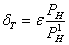 где Рн и (Рн – 1)— соответственно номинальная сила тяги (по заданию) и сила тяги трактора предыдущего класса;     ε — коэффициент расширения тяговой зоны трактора, рекомендуемый в среднем  1,3. Для тракторов класса тяги   ……………   тяговый диапазон можно принять δТ=………...Зная тяговый диапазон и номинальную силу тяги трактора, можно определить его минимальную силу тяги из соотношенияδт =  	откуда :    Ркр min =  =…………..    Масса трактораМасса трактора оценивается его состоянием. Если трактор не имеет заправочных материалов, балласта и тракториста, то такая масса называется конструктивной (тк). Полностью заправленный трактор с трактористом и балластом будет иметь массу эксплуатационную (тэ).ТЯГОВЫЙ РАСЧЕТ ТРАКТОРАИсходные данные :1.  Тип (прототип)  трактора  ;   ДТ-75М, гусеничный.2.  Номинальная сила тяги ;    Рн = ….. кНТрактор ДТ-75М относится  к тяговому классу 3, номинальное тяговое усилие у которого равно Рн = 3 тс ≈……. кН, выраженной в тоннах силы (1 тс = 1 * g кН = 9,81 кН ≈ 10 кН, где g - ускорение свободного падения , g =9,81 кН). 3. .  Число основных рабочих передач ; z=4.4.   Расчетная скорость движения на низшей рабочей передачпри номинальной силе тяги;   ;V н1=  ……. км/ч.5. Максимальная транспортная скорость движения трактора 
           Vмакс=……. км/ч.6.  Частота вращения коленчатого вала двигателя приноминальной мощности ;       nн=…… об/мин.7.  Удельный расход топлива при номинальной мощностидвигателя ;   gен=………г/кВт*ч. 8.Конструктивная масса трактора mк =   …….     кг.9. Тяговый диапазон принять δТ=……10. Коэффициент расширения тяговой зоны трактора ε =……. Длина одного звена гусеницы ; lЗВ = 0,173 м12. Степень неравномерности регулятора ; δр =…….13. Число активно действующих    зубьев    звездочки за один оборот ; Z = 13 Преподаватель_______________________________Дата_____________________________Тяговый диапазон трактораТяговый диапазон трактора определяется по формуле:где Рн и (Рн – 1)— соответственно номинальная сила тяги (по заданию) и сила тяги трактора предыдущего класса;     ε — коэффициент расширения тяговой зоны трактора, рекомендуемый в среднем  1,3. Для тракторов класса тяги   ……………   тяговый диапазон можно принять δТ=………...Зная тяговый диапазон и номинальную силу тяги трактора, можно определить его минимальную силу тяги из соотношенияδт =  	откуда :    Ркр min =  =…………..    Масса трактораМасса трактора оценивается его состоянием. Если трактор не имеет заправочных материалов, балласта и тракториста, то такая масса называется конструктивной (тк). Полностью заправленный трактор с трактористом и балластом будет иметь массу эксплуатационную (тэ).ТЯГОВЫЙ РАСЧЕТ ТРАКТОРАИсходные данные :1.  Тип (прототип)  трактора  ;   ДТ-75М, гусеничный.2.  Номинальная сила тяги ;    Рн = ….. кНТрактор ДТ-75М относится  к тяговому классу 3, номинальное тяговое усилие у которого равно Рн = 3 тс ≈……. кН, выраженной в тоннах силы (1 тс = 1 * g кН = 9,81 кН ≈ 10 кН, где g - ускорение свободного падения , g =9,81 кН). 3. .  Число основных рабочих передач ; z=4.4.   Расчетная скорость движения на низшей рабочей передачпри номинальной силе тяги;   ;V н1=  ……. км/ч.5. Максимальная транспортная скорость движения трактора 
           Vмакс=……. км/ч.6.  Частота вращения коленчатого вала двигателя приноминальной мощности ;       nн=…… об/мин.7.  Удельный расход топлива при номинальной мощностидвигателя ;   gен=………г/кВт*ч. 8.Конструктивная масса трактора mк =   …….     кг.9. Тяговый диапазон принять δТ=……10. Коэффициент расширения тяговой зоны трактора ε =……. Длина одного звена гусеницы ; lЗВ = 0,173 м12. Степень неравномерности регулятора ; δр =…….13. Число активно действующих    зубьев    звездочки за один оборот ; Z = 13 Преподаватель_______________________________Дата_____________________________Тяговый диапазон трактораТяговый диапазон трактора определяется по формуле:где Рн и (Рн – 1)— соответственно номинальная сила тяги (по заданию) и сила тяги трактора предыдущего класса;     ε — коэффициент расширения тяговой зоны трактора, рекомендуемый в среднем  1,3. Для тракторов класса тяги   ……………   тяговый диапазон можно принять δТ=………...Зная тяговый диапазон и номинальную силу тяги трактора, можно определить его минимальную силу тяги из соотношенияδт =  	откуда :    Ркр min =  =…………..    Масса трактораМасса трактора оценивается его состоянием. Если трактор не имеет заправочных материалов, балласта и тракториста, то такая масса называется конструктивной (тк). Полностью заправленный трактор с трактористом и балластом будет иметь массу эксплуатационную (тэ).ТЯГОВЫЙ РАСЧЕТ ТРАКТОРАИсходные данные :1.  Тип (прототип)  трактора  ;   ДТ-75М, гусеничный.2.  Номинальная сила тяги ;    Рн = ….. кНТрактор ДТ-75М относится  к тяговому классу 3, номинальное тяговое усилие у которого равно Рн = 3 тс ≈……. кН, выраженной в тоннах силы (1 тс = 1 * g кН = 9,81 кН ≈ 10 кН, где g - ускорение свободного падения , g =9,81 кН). 3. .  Число основных рабочих передач ; z=4.4.   Расчетная скорость движения на низшей рабочей передачпри номинальной силе тяги;   ;V н1=  ……. км/ч.5. Максимальная транспортная скорость движения трактора 
           Vмакс=……. км/ч.6.  Частота вращения коленчатого вала двигателя приноминальной мощности ;       nн=…… об/мин.7.  Удельный расход топлива при номинальной мощностидвигателя ;   gен=………г/кВт*ч. 8.Конструктивная масса трактора mк =   …….     кг.9. Тяговый диапазон принять δТ=……10. Коэффициент расширения тяговой зоны трактора ε =……. Длина одного звена гусеницы ; lЗВ = 0,173 м12. Степень неравномерности регулятора ; δр =…….13. Число активно действующих    зубьев    звездочки за один оборот ; Z = 13 Преподаватель_______________________________Дата_____________________________Тяговый диапазон трактораТяговый диапазон трактора определяется по формуле:где Рн и (Рн – 1)— соответственно номинальная сила тяги (по заданию) и сила тяги трактора предыдущего класса;     ε — коэффициент расширения тяговой зоны трактора, рекомендуемый в среднем  1,3. Для тракторов класса тяги   ……………   тяговый диапазон можно принять δТ=………...Зная тяговый диапазон и номинальную силу тяги трактора, можно определить его минимальную силу тяги из соотношенияδт =  	откуда :    Ркр min =  =…………..    Масса трактораМасса трактора оценивается его состоянием. Если трактор не имеет заправочных материалов, балласта и тракториста, то такая масса называется конструктивной (тк). Полностью заправленный трактор с трактористом и балластом будет иметь массу эксплуатационную (тэ).ТЯГОВЫЙ РАСЧЕТ ТРАКТОРАИсходные данные :1.  Тип (прототип)  трактора  ;   ДТ-75М, гусеничный.2.  Номинальная сила тяги ;    Рн = ….. кНТрактор ДТ-75М относится  к тяговому классу 3, номинальное тяговое усилие у которого равно Рн = 3 тс ≈……. кН, выраженной в тоннах силы (1 тс = 1 * g кН = 9,81 кН ≈ 10 кН, где g - ускорение свободного падения , g =9,81 кН). 3. .  Число основных рабочих передач ; z=4.4.   Расчетная скорость движения на низшей рабочей передачпри номинальной силе тяги;   ;V н1=  ……. км/ч.5. Максимальная транспортная скорость движения трактора 
           Vмакс=……. км/ч.6.  Частота вращения коленчатого вала двигателя приноминальной мощности ;       nн=…… об/мин.7.  Удельный расход топлива при номинальной мощностидвигателя ;   gен=………г/кВт*ч. 8.Конструктивная масса трактора mк =   …….     кг.9. Тяговый диапазон принять δТ=……10. Коэффициент расширения тяговой зоны трактора ε =……. Длина одного звена гусеницы ; lЗВ = 0,173 м12. Степень неравномерности регулятора ; δр =…….13. Число активно действующих    зубьев    звездочки за один оборот ; Z = 13 Преподаватель_______________________________Дата_____________________________Тяговый диапазон трактораТяговый диапазон трактора определяется по формуле:где Рн и (Рн – 1)— соответственно номинальная сила тяги (по заданию) и сила тяги трактора предыдущего класса;     ε — коэффициент расширения тяговой зоны трактора, рекомендуемый в среднем  1,3. Для тракторов класса тяги   ……………   тяговый диапазон можно принять δТ=………...Зная тяговый диапазон и номинальную силу тяги трактора, можно определить его минимальную силу тяги из соотношенияδт =  	откуда :    Ркр min =  =…………..    Масса трактораМасса трактора оценивается его состоянием. Если трактор не имеет заправочных материалов, балласта и тракториста, то такая масса называется конструктивной (тк). Полностью заправленный трактор с трактористом и балластом будет иметь массу эксплуатационную (тэ).ТЯГОВЫЙ РАСЧЕТ ТРАКТОРАИсходные данные :1.  Тип (прототип)  трактора  ;   ДТ-75М, гусеничный.2.  Номинальная сила тяги ;    Рн = ….. кНТрактор ДТ-75М относится  к тяговому классу 3, номинальное тяговое усилие у которого равно Рн = 3 тс ≈……. кН, выраженной в тоннах силы (1 тс = 1 * g кН = 9,81 кН ≈ 10 кН, где g - ускорение свободного падения , g =9,81 кН). 3. .  Число основных рабочих передач ; z=4.4.   Расчетная скорость движения на низшей рабочей передачпри номинальной силе тяги;   ;V н1=  ……. км/ч.5. Максимальная транспортная скорость движения трактора 
           Vмакс=……. км/ч.6.  Частота вращения коленчатого вала двигателя приноминальной мощности ;       nн=…… об/мин.7.  Удельный расход топлива при номинальной мощностидвигателя ;   gен=………г/кВт*ч. 8.Конструктивная масса трактора mк =   …….     кг.9. Тяговый диапазон принять δТ=……10. Коэффициент расширения тяговой зоны трактора ε =……. Длина одного звена гусеницы ; lЗВ = 0,173 м12. Степень неравномерности регулятора ; δр =…….13. Число активно действующих    зубьев    звездочки за один оборот ; Z = 13 Преподаватель_______________________________Дата_____________________________Тяговый диапазон трактораТяговый диапазон трактора определяется по формуле:где Рн и (Рн – 1)— соответственно номинальная сила тяги (по заданию) и сила тяги трактора предыдущего класса;     ε — коэффициент расширения тяговой зоны трактора, рекомендуемый в среднем  1,3. Для тракторов класса тяги   ……………   тяговый диапазон можно принять δТ=………...Зная тяговый диапазон и номинальную силу тяги трактора, можно определить его минимальную силу тяги из соотношенияδт =  	откуда :    Ркр min =  =…………..    Масса трактораМасса трактора оценивается его состоянием. Если трактор не имеет заправочных материалов, балласта и тракториста, то такая масса называется конструктивной (тк). Полностью заправленный трактор с трактористом и балластом будет иметь массу эксплуатационную (тэ).ТЯГОВЫЙ РАСЧЕТ ТРАКТОРАИсходные данные :1.  Тип (прототип)  трактора  ;   ДТ-75М, гусеничный.2.  Номинальная сила тяги ;    Рн = ….. кНТрактор ДТ-75М относится  к тяговому классу 3, номинальное тяговое усилие у которого равно Рн = 3 тс ≈……. кН, выраженной в тоннах силы (1 тс = 1 * g кН = 9,81 кН ≈ 10 кН, где g - ускорение свободного падения , g =9,81 кН). 3. .  Число основных рабочих передач ; z=4.4.   Расчетная скорость движения на низшей рабочей передачпри номинальной силе тяги;   ;V н1=  ……. км/ч.5. Максимальная транспортная скорость движения трактора 
           Vмакс=……. км/ч.6.  Частота вращения коленчатого вала двигателя приноминальной мощности ;       nн=…… об/мин.7.  Удельный расход топлива при номинальной мощностидвигателя ;   gен=………г/кВт*ч. 8.Конструктивная масса трактора mк =   …….     кг.9. Тяговый диапазон принять δТ=……10. Коэффициент расширения тяговой зоны трактора ε =……. Длина одного звена гусеницы ; lЗВ = 0,173 м12. Степень неравномерности регулятора ; δр =…….13. Число активно действующих    зубьев    звездочки за один оборот ; Z = 13 Преподаватель_______________________________Дата_____________________________Тяговый диапазон трактораТяговый диапазон трактора определяется по формуле:где Рн и (Рн – 1)— соответственно номинальная сила тяги (по заданию) и сила тяги трактора предыдущего класса;     ε — коэффициент расширения тяговой зоны трактора, рекомендуемый в среднем  1,3. Для тракторов класса тяги   ……………   тяговый диапазон можно принять δТ=………...Зная тяговый диапазон и номинальную силу тяги трактора, можно определить его минимальную силу тяги из соотношенияδт =  	откуда :    Ркр min =  =…………..    Масса трактораМасса трактора оценивается его состоянием. Если трактор не имеет заправочных материалов, балласта и тракториста, то такая масса называется конструктивной (тк). Полностью заправленный трактор с трактористом и балластом будет иметь массу эксплуатационную (тэ).ТЯГОВЫЙ РАСЧЕТ ТРАКТОРАИсходные данные :1.  Тип (прототип)  трактора  ;   ДТ-75М, гусеничный.2.  Номинальная сила тяги ;    Рн = ….. кНТрактор ДТ-75М относится  к тяговому классу 3, номинальное тяговое усилие у которого равно Рн = 3 тс ≈……. кН, выраженной в тоннах силы (1 тс = 1 * g кН = 9,81 кН ≈ 10 кН, где g - ускорение свободного падения , g =9,81 кН). 3. .  Число основных рабочих передач ; z=4.4.   Расчетная скорость движения на низшей рабочей передачпри номинальной силе тяги;   ;V н1=  ……. км/ч.5. Максимальная транспортная скорость движения трактора 
           Vмакс=……. км/ч.6.  Частота вращения коленчатого вала двигателя приноминальной мощности ;       nн=…… об/мин.7.  Удельный расход топлива при номинальной мощностидвигателя ;   gен=………г/кВт*ч. 8.Конструктивная масса трактора mк =   …….     кг.9. Тяговый диапазон принять δТ=……10. Коэффициент расширения тяговой зоны трактора ε =……. Длина одного звена гусеницы ; lЗВ = 0,173 м12. Степень неравномерности регулятора ; δр =…….13. Число активно действующих    зубьев    звездочки за один оборот ; Z = 13 Преподаватель_______________________________Дата_____________________________Тяговый диапазон трактораТяговый диапазон трактора определяется по формуле:где Рн и (Рн – 1)— соответственно номинальная сила тяги (по заданию) и сила тяги трактора предыдущего класса;     ε — коэффициент расширения тяговой зоны трактора, рекомендуемый в среднем  1,3. Для тракторов класса тяги   ……………   тяговый диапазон можно принять δТ=………...Зная тяговый диапазон и номинальную силу тяги трактора, можно определить его минимальную силу тяги из соотношенияδт =  	откуда :    Ркр min =  =…………..    Масса трактораМасса трактора оценивается его состоянием. Если трактор не имеет заправочных материалов, балласта и тракториста, то такая масса называется конструктивной (тк). Полностью заправленный трактор с трактористом и балластом будет иметь массу эксплуатационную (тэ).ТЯГОВЫЙ РАСЧЕТ ТРАКТОРАИсходные данные :1.  Тип (прототип)  трактора  ;   ДТ-75М, гусеничный.2.  Номинальная сила тяги ;    Рн = ….. кНТрактор ДТ-75М относится  к тяговому классу 3, номинальное тяговое усилие у которого равно Рн = 3 тс ≈……. кН, выраженной в тоннах силы (1 тс = 1 * g кН = 9,81 кН ≈ 10 кН, где g - ускорение свободного падения , g =9,81 кН). 3. .  Число основных рабочих передач ; z=4.4.   Расчетная скорость движения на низшей рабочей передачпри номинальной силе тяги;   ;V н1=  ……. км/ч.5. Максимальная транспортная скорость движения трактора 
           Vмакс=……. км/ч.6.  Частота вращения коленчатого вала двигателя приноминальной мощности ;       nн=…… об/мин.7.  Удельный расход топлива при номинальной мощностидвигателя ;   gен=………г/кВт*ч. 8.Конструктивная масса трактора mк =   …….     кг.9. Тяговый диапазон принять δТ=……10. Коэффициент расширения тяговой зоны трактора ε =……. Длина одного звена гусеницы ; lЗВ = 0,173 м12. Степень неравномерности регулятора ; δр =…….13. Число активно действующих    зубьев    звездочки за один оборот ; Z = 13 Преподаватель_______________________________Дата_____________________________Тяговый диапазон трактораТяговый диапазон трактора определяется по формуле:где Рн и (Рн – 1)— соответственно номинальная сила тяги (по заданию) и сила тяги трактора предыдущего класса;     ε — коэффициент расширения тяговой зоны трактора, рекомендуемый в среднем  1,3. Для тракторов класса тяги   ……………   тяговый диапазон можно принять δТ=………...Зная тяговый диапазон и номинальную силу тяги трактора, можно определить его минимальную силу тяги из соотношенияδт =  	откуда :    Ркр min =  =…………..    Масса трактораМасса трактора оценивается его состоянием. Если трактор не имеет заправочных материалов, балласта и тракториста, то такая масса называется конструктивной (тк). Полностью заправленный трактор с трактористом и балластом будет иметь массу эксплуатационную (тэ).ТЯГОВЫЙ РАСЧЕТ ТРАКТОРАИсходные данные :1.  Тип (прототип)  трактора  ;   ДТ-75М, гусеничный.2.  Номинальная сила тяги ;    Рн = ….. кНТрактор ДТ-75М относится  к тяговому классу 3, номинальное тяговое усилие у которого равно Рн = 3 тс ≈……. кН, выраженной в тоннах силы (1 тс = 1 * g кН = 9,81 кН ≈ 10 кН, где g - ускорение свободного падения , g =9,81 кН). 3. .  Число основных рабочих передач ; z=4.4.   Расчетная скорость движения на низшей рабочей передачпри номинальной силе тяги;   ;V н1=  ……. км/ч.5. Максимальная транспортная скорость движения трактора 
           Vмакс=……. км/ч.6.  Частота вращения коленчатого вала двигателя приноминальной мощности ;       nн=…… об/мин.7.  Удельный расход топлива при номинальной мощностидвигателя ;   gен=………г/кВт*ч. 8.Конструктивная масса трактора mк =   …….     кг.9. Тяговый диапазон принять δТ=……10. Коэффициент расширения тяговой зоны трактора ε =……. Длина одного звена гусеницы ; lЗВ = 0,173 м12. Степень неравномерности регулятора ; δр =…….13. Число активно действующих    зубьев    звездочки за один оборот ; Z = 13 Преподаватель_______________________________Дата_____________________________Тяговый диапазон трактораТяговый диапазон трактора определяется по формуле:где Рн и (Рн – 1)— соответственно номинальная сила тяги (по заданию) и сила тяги трактора предыдущего класса;     ε — коэффициент расширения тяговой зоны трактора, рекомендуемый в среднем  1,3. Для тракторов класса тяги   ……………   тяговый диапазон можно принять δТ=………...Зная тяговый диапазон и номинальную силу тяги трактора, можно определить его минимальную силу тяги из соотношенияδт =  	откуда :    Ркр min =  =…………..    Масса трактораМасса трактора оценивается его состоянием. Если трактор не имеет заправочных материалов, балласта и тракториста, то такая масса называется конструктивной (тк). Полностью заправленный трактор с трактористом и балластом будет иметь массу эксплуатационную (тэ).ТЯГОВЫЙ РАСЧЕТ ТРАКТОРАИсходные данные :1.  Тип (прототип)  трактора  ;   ДТ-75М, гусеничный.2.  Номинальная сила тяги ;    Рн = ….. кНТрактор ДТ-75М относится  к тяговому классу 3, номинальное тяговое усилие у которого равно Рн = 3 тс ≈……. кН, выраженной в тоннах силы (1 тс = 1 * g кН = 9,81 кН ≈ 10 кН, где g - ускорение свободного падения , g =9,81 кН). 3. .  Число основных рабочих передач ; z=4.4.   Расчетная скорость движения на низшей рабочей передачпри номинальной силе тяги;   ;V н1=  ……. км/ч.5. Максимальная транспортная скорость движения трактора 
           Vмакс=……. км/ч.6.  Частота вращения коленчатого вала двигателя приноминальной мощности ;       nн=…… об/мин.7.  Удельный расход топлива при номинальной мощностидвигателя ;   gен=………г/кВт*ч. 8.Конструктивная масса трактора mк =   …….     кг.9. Тяговый диапазон принять δТ=……10. Коэффициент расширения тяговой зоны трактора ε =……. Длина одного звена гусеницы ; lЗВ = 0,173 м12. Степень неравномерности регулятора ; δр =…….13. Число активно действующих    зубьев    звездочки за один оборот ; Z = 13 Преподаватель_______________________________Дата_____________________________Тяговый диапазон трактораТяговый диапазон трактора определяется по формуле:где Рн и (Рн – 1)— соответственно номинальная сила тяги (по заданию) и сила тяги трактора предыдущего класса;     ε — коэффициент расширения тяговой зоны трактора, рекомендуемый в среднем  1,3. Для тракторов класса тяги   ……………   тяговый диапазон можно принять δТ=………...Зная тяговый диапазон и номинальную силу тяги трактора, можно определить его минимальную силу тяги из соотношенияδт =  	откуда :    Ркр min =  =…………..    Масса трактораМасса трактора оценивается его состоянием. Если трактор не имеет заправочных материалов, балласта и тракториста, то такая масса называется конструктивной (тк). Полностью заправленный трактор с трактористом и балластом будет иметь массу эксплуатационную (тэ).	КП 190 629  …   13 Пз	КП 190 629  …   13 ПзЛист	КП 190 629  …   13 Пз	КП 190 629  …   13 Пз8ИзмЛист№ документа№ документаПодпись.Подпись.ДатаДата	КП 190 629  …   13 Пз	КП 190 629  …   13 Пз8Конструктивная массаmк трактора  ……………. = ……………… кг Для большинства тракторов эксплуатационную массу можно определить по следующему выражению:тэ= (1,07—1,1)тк.= 1,07 *…………….. = ……………..кг Расчет номинальной мощности двигателяРасчет номинальной мощности двигателя производится с учетом номинального тягового усилия трактора, силы сопротивления качению, массы трактора, потерь на трение в трансмиссии и необходимого запаса мощности двигателя.Учитывая вышеизложенное, номинальная мощность двигателя определяется по формуле:     Nен =  кВтгде РН и VН1 — соответственно номинальное тяговое    усилие (Н)   и расчетная скорость движения на низшей рабочей передаче при номинальной силе, тяги, км/ч (по заданию); Рн = ……………0 000 Нтэ — эксплуатационная  масса трактора   (кг); тэ = …………… кНg — ускорение свободного падения  (м/с2); g = 9,8 м/с2ηтр — к. п. д.,    учитывающий    потери    мощности в трансмиссии  и  определяемый по  формуле,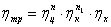 где ηц и ηк — соответственно к. п. д. цилиндрической и конической пары шестерен. Принимаются равными ηц = 0,985 и  ηк = 0,975;     ηх  — к. п. д.,  учитывающий потери мощности на холостом ходу; принимается ηх = 0,96; n и n1 — степенные показатели числа пар шестерен, работающих в трансмиссии на данной передаче;xэ — коэффициент эксплуатационной нагрузки тракторного двигателя — 0,85.ηтр = 0,9854 * 0,975 *0,96 = 0,88f — коэффициент сопротивления качению; для гусеничных — 0,08.Тогда :Nен =  кВт            Nен =   (…….0000 + 0,08*9,8*………………)* ………..   = …………. кВт                                     3600 * 0,88 * 0,85                 Расчет основных  рабочих  скоростей  трактораДля расчета ряда основных рабочих скоростей трактора определяется диапазон  скоростей,  который характеризуется отношением высшей рабочей скорости к скорости на первой передаче ,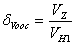 где Vн1 - расчетная скорость на первой передаче  (по заданию) принимается в км/ч; Конструктивная массаmк трактора  ……………. = ……………… кг Для большинства тракторов эксплуатационную массу можно определить по следующему выражению:тэ= (1,07—1,1)тк.= 1,07 *…………….. = ……………..кг Расчет номинальной мощности двигателяРасчет номинальной мощности двигателя производится с учетом номинального тягового усилия трактора, силы сопротивления качению, массы трактора, потерь на трение в трансмиссии и необходимого запаса мощности двигателя.Учитывая вышеизложенное, номинальная мощность двигателя определяется по формуле:     Nен =  кВтгде РН и VН1 — соответственно номинальное тяговое    усилие (Н)   и расчетная скорость движения на низшей рабочей передаче при номинальной силе, тяги, км/ч (по заданию); Рн = ……………0 000 Нтэ — эксплуатационная  масса трактора   (кг); тэ = …………… кНg — ускорение свободного падения  (м/с2); g = 9,8 м/с2ηтр — к. п. д.,    учитывающий    потери    мощности в трансмиссии  и  определяемый по  формуле,где ηц и ηк — соответственно к. п. д. цилиндрической и конической пары шестерен. Принимаются равными ηц = 0,985 и  ηк = 0,975;     ηх  — к. п. д.,  учитывающий потери мощности на холостом ходу; принимается ηх = 0,96; n и n1 — степенные показатели числа пар шестерен, работающих в трансмиссии на данной передаче;xэ — коэффициент эксплуатационной нагрузки тракторного двигателя — 0,85.ηтр = 0,9854 * 0,975 *0,96 = 0,88f — коэффициент сопротивления качению; для гусеничных — 0,08.Тогда :Nен =  кВт            Nен =   (…….0000 + 0,08*9,8*………………)* ………..   = …………. кВт                                     3600 * 0,88 * 0,85                 Расчет основных  рабочих  скоростей  трактораДля расчета ряда основных рабочих скоростей трактора определяется диапазон  скоростей,  который характеризуется отношением высшей рабочей скорости к скорости на первой передаче ,где Vн1 - расчетная скорость на первой передаче  (по заданию) принимается в км/ч; Конструктивная массаmк трактора  ……………. = ……………… кг Для большинства тракторов эксплуатационную массу можно определить по следующему выражению:тэ= (1,07—1,1)тк.= 1,07 *…………….. = ……………..кг Расчет номинальной мощности двигателяРасчет номинальной мощности двигателя производится с учетом номинального тягового усилия трактора, силы сопротивления качению, массы трактора, потерь на трение в трансмиссии и необходимого запаса мощности двигателя.Учитывая вышеизложенное, номинальная мощность двигателя определяется по формуле:     Nен =  кВтгде РН и VН1 — соответственно номинальное тяговое    усилие (Н)   и расчетная скорость движения на низшей рабочей передаче при номинальной силе, тяги, км/ч (по заданию); Рн = ……………0 000 Нтэ — эксплуатационная  масса трактора   (кг); тэ = …………… кНg — ускорение свободного падения  (м/с2); g = 9,8 м/с2ηтр — к. п. д.,    учитывающий    потери    мощности в трансмиссии  и  определяемый по  формуле,где ηц и ηк — соответственно к. п. д. цилиндрической и конической пары шестерен. Принимаются равными ηц = 0,985 и  ηк = 0,975;     ηх  — к. п. д.,  учитывающий потери мощности на холостом ходу; принимается ηх = 0,96; n и n1 — степенные показатели числа пар шестерен, работающих в трансмиссии на данной передаче;xэ — коэффициент эксплуатационной нагрузки тракторного двигателя — 0,85.ηтр = 0,9854 * 0,975 *0,96 = 0,88f — коэффициент сопротивления качению; для гусеничных — 0,08.Тогда :Nен =  кВт            Nен =   (…….0000 + 0,08*9,8*………………)* ………..   = …………. кВт                                     3600 * 0,88 * 0,85                 Расчет основных  рабочих  скоростей  трактораДля расчета ряда основных рабочих скоростей трактора определяется диапазон  скоростей,  который характеризуется отношением высшей рабочей скорости к скорости на первой передаче ,где Vн1 - расчетная скорость на первой передаче  (по заданию) принимается в км/ч; Конструктивная массаmк трактора  ……………. = ……………… кг Для большинства тракторов эксплуатационную массу можно определить по следующему выражению:тэ= (1,07—1,1)тк.= 1,07 *…………….. = ……………..кг Расчет номинальной мощности двигателяРасчет номинальной мощности двигателя производится с учетом номинального тягового усилия трактора, силы сопротивления качению, массы трактора, потерь на трение в трансмиссии и необходимого запаса мощности двигателя.Учитывая вышеизложенное, номинальная мощность двигателя определяется по формуле:     Nен =  кВтгде РН и VН1 — соответственно номинальное тяговое    усилие (Н)   и расчетная скорость движения на низшей рабочей передаче при номинальной силе, тяги, км/ч (по заданию); Рн = ……………0 000 Нтэ — эксплуатационная  масса трактора   (кг); тэ = …………… кНg — ускорение свободного падения  (м/с2); g = 9,8 м/с2ηтр — к. п. д.,    учитывающий    потери    мощности в трансмиссии  и  определяемый по  формуле,где ηц и ηк — соответственно к. п. д. цилиндрической и конической пары шестерен. Принимаются равными ηц = 0,985 и  ηк = 0,975;     ηх  — к. п. д.,  учитывающий потери мощности на холостом ходу; принимается ηх = 0,96; n и n1 — степенные показатели числа пар шестерен, работающих в трансмиссии на данной передаче;xэ — коэффициент эксплуатационной нагрузки тракторного двигателя — 0,85.ηтр = 0,9854 * 0,975 *0,96 = 0,88f — коэффициент сопротивления качению; для гусеничных — 0,08.Тогда :Nен =  кВт            Nен =   (…….0000 + 0,08*9,8*………………)* ………..   = …………. кВт                                     3600 * 0,88 * 0,85                 Расчет основных  рабочих  скоростей  трактораДля расчета ряда основных рабочих скоростей трактора определяется диапазон  скоростей,  который характеризуется отношением высшей рабочей скорости к скорости на первой передаче ,где Vн1 - расчетная скорость на первой передаче  (по заданию) принимается в км/ч; Конструктивная массаmк трактора  ……………. = ……………… кг Для большинства тракторов эксплуатационную массу можно определить по следующему выражению:тэ= (1,07—1,1)тк.= 1,07 *…………….. = ……………..кг Расчет номинальной мощности двигателяРасчет номинальной мощности двигателя производится с учетом номинального тягового усилия трактора, силы сопротивления качению, массы трактора, потерь на трение в трансмиссии и необходимого запаса мощности двигателя.Учитывая вышеизложенное, номинальная мощность двигателя определяется по формуле:     Nен =  кВтгде РН и VН1 — соответственно номинальное тяговое    усилие (Н)   и расчетная скорость движения на низшей рабочей передаче при номинальной силе, тяги, км/ч (по заданию); Рн = ……………0 000 Нтэ — эксплуатационная  масса трактора   (кг); тэ = …………… кНg — ускорение свободного падения  (м/с2); g = 9,8 м/с2ηтр — к. п. д.,    учитывающий    потери    мощности в трансмиссии  и  определяемый по  формуле,где ηц и ηк — соответственно к. п. д. цилиндрической и конической пары шестерен. Принимаются равными ηц = 0,985 и  ηк = 0,975;     ηх  — к. п. д.,  учитывающий потери мощности на холостом ходу; принимается ηх = 0,96; n и n1 — степенные показатели числа пар шестерен, работающих в трансмиссии на данной передаче;xэ — коэффициент эксплуатационной нагрузки тракторного двигателя — 0,85.ηтр = 0,9854 * 0,975 *0,96 = 0,88f — коэффициент сопротивления качению; для гусеничных — 0,08.Тогда :Nен =  кВт            Nен =   (…….0000 + 0,08*9,8*………………)* ………..   = …………. кВт                                     3600 * 0,88 * 0,85                 Расчет основных  рабочих  скоростей  трактораДля расчета ряда основных рабочих скоростей трактора определяется диапазон  скоростей,  который характеризуется отношением высшей рабочей скорости к скорости на первой передаче ,где Vн1 - расчетная скорость на первой передаче  (по заданию) принимается в км/ч; Конструктивная массаmк трактора  ……………. = ……………… кг Для большинства тракторов эксплуатационную массу можно определить по следующему выражению:тэ= (1,07—1,1)тк.= 1,07 *…………….. = ……………..кг Расчет номинальной мощности двигателяРасчет номинальной мощности двигателя производится с учетом номинального тягового усилия трактора, силы сопротивления качению, массы трактора, потерь на трение в трансмиссии и необходимого запаса мощности двигателя.Учитывая вышеизложенное, номинальная мощность двигателя определяется по формуле:     Nен =  кВтгде РН и VН1 — соответственно номинальное тяговое    усилие (Н)   и расчетная скорость движения на низшей рабочей передаче при номинальной силе, тяги, км/ч (по заданию); Рн = ……………0 000 Нтэ — эксплуатационная  масса трактора   (кг); тэ = …………… кНg — ускорение свободного падения  (м/с2); g = 9,8 м/с2ηтр — к. п. д.,    учитывающий    потери    мощности в трансмиссии  и  определяемый по  формуле,где ηц и ηк — соответственно к. п. д. цилиндрической и конической пары шестерен. Принимаются равными ηц = 0,985 и  ηк = 0,975;     ηх  — к. п. д.,  учитывающий потери мощности на холостом ходу; принимается ηх = 0,96; n и n1 — степенные показатели числа пар шестерен, работающих в трансмиссии на данной передаче;xэ — коэффициент эксплуатационной нагрузки тракторного двигателя — 0,85.ηтр = 0,9854 * 0,975 *0,96 = 0,88f — коэффициент сопротивления качению; для гусеничных — 0,08.Тогда :Nен =  кВт            Nен =   (…….0000 + 0,08*9,8*………………)* ………..   = …………. кВт                                     3600 * 0,88 * 0,85                 Расчет основных  рабочих  скоростей  трактораДля расчета ряда основных рабочих скоростей трактора определяется диапазон  скоростей,  который характеризуется отношением высшей рабочей скорости к скорости на первой передаче ,где Vн1 - расчетная скорость на первой передаче  (по заданию) принимается в км/ч; Конструктивная массаmк трактора  ……………. = ……………… кг Для большинства тракторов эксплуатационную массу можно определить по следующему выражению:тэ= (1,07—1,1)тк.= 1,07 *…………….. = ……………..кг Расчет номинальной мощности двигателяРасчет номинальной мощности двигателя производится с учетом номинального тягового усилия трактора, силы сопротивления качению, массы трактора, потерь на трение в трансмиссии и необходимого запаса мощности двигателя.Учитывая вышеизложенное, номинальная мощность двигателя определяется по формуле:     Nен =  кВтгде РН и VН1 — соответственно номинальное тяговое    усилие (Н)   и расчетная скорость движения на низшей рабочей передаче при номинальной силе, тяги, км/ч (по заданию); Рн = ……………0 000 Нтэ — эксплуатационная  масса трактора   (кг); тэ = …………… кНg — ускорение свободного падения  (м/с2); g = 9,8 м/с2ηтр — к. п. д.,    учитывающий    потери    мощности в трансмиссии  и  определяемый по  формуле,где ηц и ηк — соответственно к. п. д. цилиндрической и конической пары шестерен. Принимаются равными ηц = 0,985 и  ηк = 0,975;     ηх  — к. п. д.,  учитывающий потери мощности на холостом ходу; принимается ηх = 0,96; n и n1 — степенные показатели числа пар шестерен, работающих в трансмиссии на данной передаче;xэ — коэффициент эксплуатационной нагрузки тракторного двигателя — 0,85.ηтр = 0,9854 * 0,975 *0,96 = 0,88f — коэффициент сопротивления качению; для гусеничных — 0,08.Тогда :Nен =  кВт            Nен =   (…….0000 + 0,08*9,8*………………)* ………..   = …………. кВт                                     3600 * 0,88 * 0,85                 Расчет основных  рабочих  скоростей  трактораДля расчета ряда основных рабочих скоростей трактора определяется диапазон  скоростей,  который характеризуется отношением высшей рабочей скорости к скорости на первой передаче ,где Vн1 - расчетная скорость на первой передаче  (по заданию) принимается в км/ч; Конструктивная массаmк трактора  ……………. = ……………… кг Для большинства тракторов эксплуатационную массу можно определить по следующему выражению:тэ= (1,07—1,1)тк.= 1,07 *…………….. = ……………..кг Расчет номинальной мощности двигателяРасчет номинальной мощности двигателя производится с учетом номинального тягового усилия трактора, силы сопротивления качению, массы трактора, потерь на трение в трансмиссии и необходимого запаса мощности двигателя.Учитывая вышеизложенное, номинальная мощность двигателя определяется по формуле:     Nен =  кВтгде РН и VН1 — соответственно номинальное тяговое    усилие (Н)   и расчетная скорость движения на низшей рабочей передаче при номинальной силе, тяги, км/ч (по заданию); Рн = ……………0 000 Нтэ — эксплуатационная  масса трактора   (кг); тэ = …………… кНg — ускорение свободного падения  (м/с2); g = 9,8 м/с2ηтр — к. п. д.,    учитывающий    потери    мощности в трансмиссии  и  определяемый по  формуле,где ηц и ηк — соответственно к. п. д. цилиндрической и конической пары шестерен. Принимаются равными ηц = 0,985 и  ηк = 0,975;     ηх  — к. п. д.,  учитывающий потери мощности на холостом ходу; принимается ηх = 0,96; n и n1 — степенные показатели числа пар шестерен, работающих в трансмиссии на данной передаче;xэ — коэффициент эксплуатационной нагрузки тракторного двигателя — 0,85.ηтр = 0,9854 * 0,975 *0,96 = 0,88f — коэффициент сопротивления качению; для гусеничных — 0,08.Тогда :Nен =  кВт            Nен =   (…….0000 + 0,08*9,8*………………)* ………..   = …………. кВт                                     3600 * 0,88 * 0,85                 Расчет основных  рабочих  скоростей  трактораДля расчета ряда основных рабочих скоростей трактора определяется диапазон  скоростей,  который характеризуется отношением высшей рабочей скорости к скорости на первой передаче ,где Vн1 - расчетная скорость на первой передаче  (по заданию) принимается в км/ч; Конструктивная массаmк трактора  ……………. = ……………… кг Для большинства тракторов эксплуатационную массу можно определить по следующему выражению:тэ= (1,07—1,1)тк.= 1,07 *…………….. = ……………..кг Расчет номинальной мощности двигателяРасчет номинальной мощности двигателя производится с учетом номинального тягового усилия трактора, силы сопротивления качению, массы трактора, потерь на трение в трансмиссии и необходимого запаса мощности двигателя.Учитывая вышеизложенное, номинальная мощность двигателя определяется по формуле:     Nен =  кВтгде РН и VН1 — соответственно номинальное тяговое    усилие (Н)   и расчетная скорость движения на низшей рабочей передаче при номинальной силе, тяги, км/ч (по заданию); Рн = ……………0 000 Нтэ — эксплуатационная  масса трактора   (кг); тэ = …………… кНg — ускорение свободного падения  (м/с2); g = 9,8 м/с2ηтр — к. п. д.,    учитывающий    потери    мощности в трансмиссии  и  определяемый по  формуле,где ηц и ηк — соответственно к. п. д. цилиндрической и конической пары шестерен. Принимаются равными ηц = 0,985 и  ηк = 0,975;     ηх  — к. п. д.,  учитывающий потери мощности на холостом ходу; принимается ηх = 0,96; n и n1 — степенные показатели числа пар шестерен, работающих в трансмиссии на данной передаче;xэ — коэффициент эксплуатационной нагрузки тракторного двигателя — 0,85.ηтр = 0,9854 * 0,975 *0,96 = 0,88f — коэффициент сопротивления качению; для гусеничных — 0,08.Тогда :Nен =  кВт            Nен =   (…….0000 + 0,08*9,8*………………)* ………..   = …………. кВт                                     3600 * 0,88 * 0,85                 Расчет основных  рабочих  скоростей  трактораДля расчета ряда основных рабочих скоростей трактора определяется диапазон  скоростей,  который характеризуется отношением высшей рабочей скорости к скорости на первой передаче ,где Vн1 - расчетная скорость на первой передаче  (по заданию) принимается в км/ч; Конструктивная массаmк трактора  ……………. = ……………… кг Для большинства тракторов эксплуатационную массу можно определить по следующему выражению:тэ= (1,07—1,1)тк.= 1,07 *…………….. = ……………..кг Расчет номинальной мощности двигателяРасчет номинальной мощности двигателя производится с учетом номинального тягового усилия трактора, силы сопротивления качению, массы трактора, потерь на трение в трансмиссии и необходимого запаса мощности двигателя.Учитывая вышеизложенное, номинальная мощность двигателя определяется по формуле:     Nен =  кВтгде РН и VН1 — соответственно номинальное тяговое    усилие (Н)   и расчетная скорость движения на низшей рабочей передаче при номинальной силе, тяги, км/ч (по заданию); Рн = ……………0 000 Нтэ — эксплуатационная  масса трактора   (кг); тэ = …………… кНg — ускорение свободного падения  (м/с2); g = 9,8 м/с2ηтр — к. п. д.,    учитывающий    потери    мощности в трансмиссии  и  определяемый по  формуле,где ηц и ηк — соответственно к. п. д. цилиндрической и конической пары шестерен. Принимаются равными ηц = 0,985 и  ηк = 0,975;     ηх  — к. п. д.,  учитывающий потери мощности на холостом ходу; принимается ηх = 0,96; n и n1 — степенные показатели числа пар шестерен, работающих в трансмиссии на данной передаче;xэ — коэффициент эксплуатационной нагрузки тракторного двигателя — 0,85.ηтр = 0,9854 * 0,975 *0,96 = 0,88f — коэффициент сопротивления качению; для гусеничных — 0,08.Тогда :Nен =  кВт            Nен =   (…….0000 + 0,08*9,8*………………)* ………..   = …………. кВт                                     3600 * 0,88 * 0,85                 Расчет основных  рабочих  скоростей  трактораДля расчета ряда основных рабочих скоростей трактора определяется диапазон  скоростей,  который характеризуется отношением высшей рабочей скорости к скорости на первой передаче ,где Vн1 - расчетная скорость на первой передаче  (по заданию) принимается в км/ч; Конструктивная массаmк трактора  ……………. = ……………… кг Для большинства тракторов эксплуатационную массу можно определить по следующему выражению:тэ= (1,07—1,1)тк.= 1,07 *…………….. = ……………..кг Расчет номинальной мощности двигателяРасчет номинальной мощности двигателя производится с учетом номинального тягового усилия трактора, силы сопротивления качению, массы трактора, потерь на трение в трансмиссии и необходимого запаса мощности двигателя.Учитывая вышеизложенное, номинальная мощность двигателя определяется по формуле:     Nен =  кВтгде РН и VН1 — соответственно номинальное тяговое    усилие (Н)   и расчетная скорость движения на низшей рабочей передаче при номинальной силе, тяги, км/ч (по заданию); Рн = ……………0 000 Нтэ — эксплуатационная  масса трактора   (кг); тэ = …………… кНg — ускорение свободного падения  (м/с2); g = 9,8 м/с2ηтр — к. п. д.,    учитывающий    потери    мощности в трансмиссии  и  определяемый по  формуле,где ηц и ηк — соответственно к. п. д. цилиндрической и конической пары шестерен. Принимаются равными ηц = 0,985 и  ηк = 0,975;     ηх  — к. п. д.,  учитывающий потери мощности на холостом ходу; принимается ηх = 0,96; n и n1 — степенные показатели числа пар шестерен, работающих в трансмиссии на данной передаче;xэ — коэффициент эксплуатационной нагрузки тракторного двигателя — 0,85.ηтр = 0,9854 * 0,975 *0,96 = 0,88f — коэффициент сопротивления качению; для гусеничных — 0,08.Тогда :Nен =  кВт            Nен =   (…….0000 + 0,08*9,8*………………)* ………..   = …………. кВт                                     3600 * 0,88 * 0,85                 Расчет основных  рабочих  скоростей  трактораДля расчета ряда основных рабочих скоростей трактора определяется диапазон  скоростей,  который характеризуется отношением высшей рабочей скорости к скорости на первой передаче ,где Vн1 - расчетная скорость на первой передаче  (по заданию) принимается в км/ч; 	КП 190 629  …   13 Пз	КП 190 629  …   13 ПзЛист	КП 190 629  …   13 Пз	КП 190 629  …   13 Пз9ИзмЛист№ документа№ документаПодпись.Подпись.ДатаДата	КП 190 629  …   13 Пз	КП 190 629  …   13 Пз9,где :Vн1 - расчетная скорость на первой передаче  (по заданию) принимается в км/ч; Vz  - высшая рабочая скорость,    которую    необходимо определить.Величина скоростного диапазона подсчитывается по формуле :,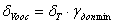 где :γдопmin — коэффициент, допустимой минимальной загрузки двигателя. Рекомендуется принимать равным 0,85.δvдос =…………. * 0,85 = ……………….Для расчета высшей и промежуточных скоростей необходимо определить знаменатель геометрической прогрессии — q.Зная, что , можно получить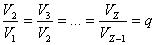 V2=V1·q; V3=V2 ·q=V1 ·q2; V4=V1 ·q3; …VZ=V1 ·qz-1;отсюда.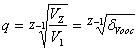 q =  = ……………..Определив знаменатель геометрической прогрессии, подсчитывают скорости V2, V3, V4 … VZ.V2=V1·q = ………….. * ……………. = ……………. км/ч V3=V2 ·q=V1 ·q2  = …………… * ……………2 = …………… км/ч V4= VZ = V1 ·q3 = …………. * ……….3 = ………….. км/чВысшая транспортная скорость в геометрическую прогрессию не входит. Промежуточную транспортную скорость определяют как среднюю геометрическую величину между высшей транспортной и высшей скоростью основного ряда по формуле:  Vтр 2 = 0,2 (Vmр max+Vz) = 0,2 ( …………… + ……………. ) = ……………. км/ч Окончательный ряд скоростей корректируется в соответствии с практическими возможностями подбора чисел зубьев шестерен коробки передач проектируемого трактора.1.5. Расчет передаточных чисел трансмиссии и коробки передачДля гусеничного трактора передаточное число на первой передаче соответственно определяется по формуле:,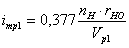 Где : nH — номинальная частота вращения коленчатого вала двигателя, об/мин               Vр1- рабочая скорость трактора на 1 передачи ;  Vр1  =  Vн1     rHO—радиус начальной окружности ведущей звездочки, который подсчитывается по формуле:,где :Vн1 - расчетная скорость на первой передаче  (по заданию) принимается в км/ч; Vz  - высшая рабочая скорость,    которую    необходимо определить.Величина скоростного диапазона подсчитывается по формуле :,где :γдопmin — коэффициент, допустимой минимальной загрузки двигателя. Рекомендуется принимать равным 0,85.δvдос =…………. * 0,85 = ……………….Для расчета высшей и промежуточных скоростей необходимо определить знаменатель геометрической прогрессии — q.Зная, что , можно получитьV2=V1·q; V3=V2 ·q=V1 ·q2; V4=V1 ·q3; …VZ=V1 ·qz-1;отсюда.q =  = ……………..Определив знаменатель геометрической прогрессии, подсчитывают скорости V2, V3, V4 … VZ.V2=V1·q = ………….. * ……………. = ……………. км/ч V3=V2 ·q=V1 ·q2  = …………… * ……………2 = …………… км/ч V4= VZ = V1 ·q3 = …………. * ……….3 = ………….. км/чВысшая транспортная скорость в геометрическую прогрессию не входит. Промежуточную транспортную скорость определяют как среднюю геометрическую величину между высшей транспортной и высшей скоростью основного ряда по формуле:  Vтр 2 = 0,2 (Vmр max+Vz) = 0,2 ( …………… + ……………. ) = ……………. км/ч Окончательный ряд скоростей корректируется в соответствии с практическими возможностями подбора чисел зубьев шестерен коробки передач проектируемого трактора.1.5. Расчет передаточных чисел трансмиссии и коробки передачДля гусеничного трактора передаточное число на первой передаче соответственно определяется по формуле:,Где : nH — номинальная частота вращения коленчатого вала двигателя, об/мин               Vр1- рабочая скорость трактора на 1 передачи ;  Vр1  =  Vн1     rHO—радиус начальной окружности ведущей звездочки, который подсчитывается по формуле:,где :Vн1 - расчетная скорость на первой передаче  (по заданию) принимается в км/ч; Vz  - высшая рабочая скорость,    которую    необходимо определить.Величина скоростного диапазона подсчитывается по формуле :,где :γдопmin — коэффициент, допустимой минимальной загрузки двигателя. Рекомендуется принимать равным 0,85.δvдос =…………. * 0,85 = ……………….Для расчета высшей и промежуточных скоростей необходимо определить знаменатель геометрической прогрессии — q.Зная, что , можно получитьV2=V1·q; V3=V2 ·q=V1 ·q2; V4=V1 ·q3; …VZ=V1 ·qz-1;отсюда.q =  = ……………..Определив знаменатель геометрической прогрессии, подсчитывают скорости V2, V3, V4 … VZ.V2=V1·q = ………….. * ……………. = ……………. км/ч V3=V2 ·q=V1 ·q2  = …………… * ……………2 = …………… км/ч V4= VZ = V1 ·q3 = …………. * ……….3 = ………….. км/чВысшая транспортная скорость в геометрическую прогрессию не входит. Промежуточную транспортную скорость определяют как среднюю геометрическую величину между высшей транспортной и высшей скоростью основного ряда по формуле:  Vтр 2 = 0,2 (Vmр max+Vz) = 0,2 ( …………… + ……………. ) = ……………. км/ч Окончательный ряд скоростей корректируется в соответствии с практическими возможностями подбора чисел зубьев шестерен коробки передач проектируемого трактора.1.5. Расчет передаточных чисел трансмиссии и коробки передачДля гусеничного трактора передаточное число на первой передаче соответственно определяется по формуле:,Где : nH — номинальная частота вращения коленчатого вала двигателя, об/мин               Vр1- рабочая скорость трактора на 1 передачи ;  Vр1  =  Vн1     rHO—радиус начальной окружности ведущей звездочки, который подсчитывается по формуле:,где :Vн1 - расчетная скорость на первой передаче  (по заданию) принимается в км/ч; Vz  - высшая рабочая скорость,    которую    необходимо определить.Величина скоростного диапазона подсчитывается по формуле :,где :γдопmin — коэффициент, допустимой минимальной загрузки двигателя. Рекомендуется принимать равным 0,85.δvдос =…………. * 0,85 = ……………….Для расчета высшей и промежуточных скоростей необходимо определить знаменатель геометрической прогрессии — q.Зная, что , можно получитьV2=V1·q; V3=V2 ·q=V1 ·q2; V4=V1 ·q3; …VZ=V1 ·qz-1;отсюда.q =  = ……………..Определив знаменатель геометрической прогрессии, подсчитывают скорости V2, V3, V4 … VZ.V2=V1·q = ………….. * ……………. = ……………. км/ч V3=V2 ·q=V1 ·q2  = …………… * ……………2 = …………… км/ч V4= VZ = V1 ·q3 = …………. * ……….3 = ………….. км/чВысшая транспортная скорость в геометрическую прогрессию не входит. Промежуточную транспортную скорость определяют как среднюю геометрическую величину между высшей транспортной и высшей скоростью основного ряда по формуле:  Vтр 2 = 0,2 (Vmр max+Vz) = 0,2 ( …………… + ……………. ) = ……………. км/ч Окончательный ряд скоростей корректируется в соответствии с практическими возможностями подбора чисел зубьев шестерен коробки передач проектируемого трактора.1.5. Расчет передаточных чисел трансмиссии и коробки передачДля гусеничного трактора передаточное число на первой передаче соответственно определяется по формуле:,Где : nH — номинальная частота вращения коленчатого вала двигателя, об/мин               Vр1- рабочая скорость трактора на 1 передачи ;  Vр1  =  Vн1     rHO—радиус начальной окружности ведущей звездочки, который подсчитывается по формуле:,где :Vн1 - расчетная скорость на первой передаче  (по заданию) принимается в км/ч; Vz  - высшая рабочая скорость,    которую    необходимо определить.Величина скоростного диапазона подсчитывается по формуле :,где :γдопmin — коэффициент, допустимой минимальной загрузки двигателя. Рекомендуется принимать равным 0,85.δvдос =…………. * 0,85 = ……………….Для расчета высшей и промежуточных скоростей необходимо определить знаменатель геометрической прогрессии — q.Зная, что , можно получитьV2=V1·q; V3=V2 ·q=V1 ·q2; V4=V1 ·q3; …VZ=V1 ·qz-1;отсюда.q =  = ……………..Определив знаменатель геометрической прогрессии, подсчитывают скорости V2, V3, V4 … VZ.V2=V1·q = ………….. * ……………. = ……………. км/ч V3=V2 ·q=V1 ·q2  = …………… * ……………2 = …………… км/ч V4= VZ = V1 ·q3 = …………. * ……….3 = ………….. км/чВысшая транспортная скорость в геометрическую прогрессию не входит. Промежуточную транспортную скорость определяют как среднюю геометрическую величину между высшей транспортной и высшей скоростью основного ряда по формуле:  Vтр 2 = 0,2 (Vmр max+Vz) = 0,2 ( …………… + ……………. ) = ……………. км/ч Окончательный ряд скоростей корректируется в соответствии с практическими возможностями подбора чисел зубьев шестерен коробки передач проектируемого трактора.1.5. Расчет передаточных чисел трансмиссии и коробки передачДля гусеничного трактора передаточное число на первой передаче соответственно определяется по формуле:,Где : nH — номинальная частота вращения коленчатого вала двигателя, об/мин               Vр1- рабочая скорость трактора на 1 передачи ;  Vр1  =  Vн1     rHO—радиус начальной окружности ведущей звездочки, который подсчитывается по формуле:,где :Vн1 - расчетная скорость на первой передаче  (по заданию) принимается в км/ч; Vz  - высшая рабочая скорость,    которую    необходимо определить.Величина скоростного диапазона подсчитывается по формуле :,где :γдопmin — коэффициент, допустимой минимальной загрузки двигателя. Рекомендуется принимать равным 0,85.δvдос =…………. * 0,85 = ……………….Для расчета высшей и промежуточных скоростей необходимо определить знаменатель геометрической прогрессии — q.Зная, что , можно получитьV2=V1·q; V3=V2 ·q=V1 ·q2; V4=V1 ·q3; …VZ=V1 ·qz-1;отсюда.q =  = ……………..Определив знаменатель геометрической прогрессии, подсчитывают скорости V2, V3, V4 … VZ.V2=V1·q = ………….. * ……………. = ……………. км/ч V3=V2 ·q=V1 ·q2  = …………… * ……………2 = …………… км/ч V4= VZ = V1 ·q3 = …………. * ……….3 = ………….. км/чВысшая транспортная скорость в геометрическую прогрессию не входит. Промежуточную транспортную скорость определяют как среднюю геометрическую величину между высшей транспортной и высшей скоростью основного ряда по формуле:  Vтр 2 = 0,2 (Vmр max+Vz) = 0,2 ( …………… + ……………. ) = ……………. км/ч Окончательный ряд скоростей корректируется в соответствии с практическими возможностями подбора чисел зубьев шестерен коробки передач проектируемого трактора.1.5. Расчет передаточных чисел трансмиссии и коробки передачДля гусеничного трактора передаточное число на первой передаче соответственно определяется по формуле:,Где : nH — номинальная частота вращения коленчатого вала двигателя, об/мин               Vр1- рабочая скорость трактора на 1 передачи ;  Vр1  =  Vн1     rHO—радиус начальной окружности ведущей звездочки, который подсчитывается по формуле:,где :Vн1 - расчетная скорость на первой передаче  (по заданию) принимается в км/ч; Vz  - высшая рабочая скорость,    которую    необходимо определить.Величина скоростного диапазона подсчитывается по формуле :,где :γдопmin — коэффициент, допустимой минимальной загрузки двигателя. Рекомендуется принимать равным 0,85.δvдос =…………. * 0,85 = ……………….Для расчета высшей и промежуточных скоростей необходимо определить знаменатель геометрической прогрессии — q.Зная, что , можно получитьV2=V1·q; V3=V2 ·q=V1 ·q2; V4=V1 ·q3; …VZ=V1 ·qz-1;отсюда.q =  = ……………..Определив знаменатель геометрической прогрессии, подсчитывают скорости V2, V3, V4 … VZ.V2=V1·q = ………….. * ……………. = ……………. км/ч V3=V2 ·q=V1 ·q2  = …………… * ……………2 = …………… км/ч V4= VZ = V1 ·q3 = …………. * ……….3 = ………….. км/чВысшая транспортная скорость в геометрическую прогрессию не входит. Промежуточную транспортную скорость определяют как среднюю геометрическую величину между высшей транспортной и высшей скоростью основного ряда по формуле:  Vтр 2 = 0,2 (Vmр max+Vz) = 0,2 ( …………… + ……………. ) = ……………. км/ч Окончательный ряд скоростей корректируется в соответствии с практическими возможностями подбора чисел зубьев шестерен коробки передач проектируемого трактора.1.5. Расчет передаточных чисел трансмиссии и коробки передачДля гусеничного трактора передаточное число на первой передаче соответственно определяется по формуле:,Где : nH — номинальная частота вращения коленчатого вала двигателя, об/мин               Vр1- рабочая скорость трактора на 1 передачи ;  Vр1  =  Vн1     rHO—радиус начальной окружности ведущей звездочки, который подсчитывается по формуле:,где :Vн1 - расчетная скорость на первой передаче  (по заданию) принимается в км/ч; Vz  - высшая рабочая скорость,    которую    необходимо определить.Величина скоростного диапазона подсчитывается по формуле :,где :γдопmin — коэффициент, допустимой минимальной загрузки двигателя. Рекомендуется принимать равным 0,85.δvдос =…………. * 0,85 = ……………….Для расчета высшей и промежуточных скоростей необходимо определить знаменатель геометрической прогрессии — q.Зная, что , можно получитьV2=V1·q; V3=V2 ·q=V1 ·q2; V4=V1 ·q3; …VZ=V1 ·qz-1;отсюда.q =  = ……………..Определив знаменатель геометрической прогрессии, подсчитывают скорости V2, V3, V4 … VZ.V2=V1·q = ………….. * ……………. = ……………. км/ч V3=V2 ·q=V1 ·q2  = …………… * ……………2 = …………… км/ч V4= VZ = V1 ·q3 = …………. * ……….3 = ………….. км/чВысшая транспортная скорость в геометрическую прогрессию не входит. Промежуточную транспортную скорость определяют как среднюю геометрическую величину между высшей транспортной и высшей скоростью основного ряда по формуле:  Vтр 2 = 0,2 (Vmр max+Vz) = 0,2 ( …………… + ……………. ) = ……………. км/ч Окончательный ряд скоростей корректируется в соответствии с практическими возможностями подбора чисел зубьев шестерен коробки передач проектируемого трактора.1.5. Расчет передаточных чисел трансмиссии и коробки передачДля гусеничного трактора передаточное число на первой передаче соответственно определяется по формуле:,Где : nH — номинальная частота вращения коленчатого вала двигателя, об/мин               Vр1- рабочая скорость трактора на 1 передачи ;  Vр1  =  Vн1     rHO—радиус начальной окружности ведущей звездочки, который подсчитывается по формуле:,где :Vн1 - расчетная скорость на первой передаче  (по заданию) принимается в км/ч; Vz  - высшая рабочая скорость,    которую    необходимо определить.Величина скоростного диапазона подсчитывается по формуле :,где :γдопmin — коэффициент, допустимой минимальной загрузки двигателя. Рекомендуется принимать равным 0,85.δvдос =…………. * 0,85 = ……………….Для расчета высшей и промежуточных скоростей необходимо определить знаменатель геометрической прогрессии — q.Зная, что , можно получитьV2=V1·q; V3=V2 ·q=V1 ·q2; V4=V1 ·q3; …VZ=V1 ·qz-1;отсюда.q =  = ……………..Определив знаменатель геометрической прогрессии, подсчитывают скорости V2, V3, V4 … VZ.V2=V1·q = ………….. * ……………. = ……………. км/ч V3=V2 ·q=V1 ·q2  = …………… * ……………2 = …………… км/ч V4= VZ = V1 ·q3 = …………. * ……….3 = ………….. км/чВысшая транспортная скорость в геометрическую прогрессию не входит. Промежуточную транспортную скорость определяют как среднюю геометрическую величину между высшей транспортной и высшей скоростью основного ряда по формуле:  Vтр 2 = 0,2 (Vmр max+Vz) = 0,2 ( …………… + ……………. ) = ……………. км/ч Окончательный ряд скоростей корректируется в соответствии с практическими возможностями подбора чисел зубьев шестерен коробки передач проектируемого трактора.1.5. Расчет передаточных чисел трансмиссии и коробки передачДля гусеничного трактора передаточное число на первой передаче соответственно определяется по формуле:,Где : nH — номинальная частота вращения коленчатого вала двигателя, об/мин               Vр1- рабочая скорость трактора на 1 передачи ;  Vр1  =  Vн1     rHO—радиус начальной окружности ведущей звездочки, который подсчитывается по формуле:,где :Vн1 - расчетная скорость на первой передаче  (по заданию) принимается в км/ч; Vz  - высшая рабочая скорость,    которую    необходимо определить.Величина скоростного диапазона подсчитывается по формуле :,где :γдопmin — коэффициент, допустимой минимальной загрузки двигателя. Рекомендуется принимать равным 0,85.δvдос =…………. * 0,85 = ……………….Для расчета высшей и промежуточных скоростей необходимо определить знаменатель геометрической прогрессии — q.Зная, что , можно получитьV2=V1·q; V3=V2 ·q=V1 ·q2; V4=V1 ·q3; …VZ=V1 ·qz-1;отсюда.q =  = ……………..Определив знаменатель геометрической прогрессии, подсчитывают скорости V2, V3, V4 … VZ.V2=V1·q = ………….. * ……………. = ……………. км/ч V3=V2 ·q=V1 ·q2  = …………… * ……………2 = …………… км/ч V4= VZ = V1 ·q3 = …………. * ……….3 = ………….. км/чВысшая транспортная скорость в геометрическую прогрессию не входит. Промежуточную транспортную скорость определяют как среднюю геометрическую величину между высшей транспортной и высшей скоростью основного ряда по формуле:  Vтр 2 = 0,2 (Vmр max+Vz) = 0,2 ( …………… + ……………. ) = ……………. км/ч Окончательный ряд скоростей корректируется в соответствии с практическими возможностями подбора чисел зубьев шестерен коробки передач проектируемого трактора.1.5. Расчет передаточных чисел трансмиссии и коробки передачДля гусеничного трактора передаточное число на первой передаче соответственно определяется по формуле:,Где : nH — номинальная частота вращения коленчатого вала двигателя, об/мин               Vр1- рабочая скорость трактора на 1 передачи ;  Vр1  =  Vн1     rHO—радиус начальной окружности ведущей звездочки, который подсчитывается по формуле:,где :Vн1 - расчетная скорость на первой передаче  (по заданию) принимается в км/ч; Vz  - высшая рабочая скорость,    которую    необходимо определить.Величина скоростного диапазона подсчитывается по формуле :,где :γдопmin — коэффициент, допустимой минимальной загрузки двигателя. Рекомендуется принимать равным 0,85.δvдос =…………. * 0,85 = ……………….Для расчета высшей и промежуточных скоростей необходимо определить знаменатель геометрической прогрессии — q.Зная, что , можно получитьV2=V1·q; V3=V2 ·q=V1 ·q2; V4=V1 ·q3; …VZ=V1 ·qz-1;отсюда.q =  = ……………..Определив знаменатель геометрической прогрессии, подсчитывают скорости V2, V3, V4 … VZ.V2=V1·q = ………….. * ……………. = ……………. км/ч V3=V2 ·q=V1 ·q2  = …………… * ……………2 = …………… км/ч V4= VZ = V1 ·q3 = …………. * ……….3 = ………….. км/чВысшая транспортная скорость в геометрическую прогрессию не входит. Промежуточную транспортную скорость определяют как среднюю геометрическую величину между высшей транспортной и высшей скоростью основного ряда по формуле:  Vтр 2 = 0,2 (Vmр max+Vz) = 0,2 ( …………… + ……………. ) = ……………. км/ч Окончательный ряд скоростей корректируется в соответствии с практическими возможностями подбора чисел зубьев шестерен коробки передач проектируемого трактора.1.5. Расчет передаточных чисел трансмиссии и коробки передачДля гусеничного трактора передаточное число на первой передаче соответственно определяется по формуле:,Где : nH — номинальная частота вращения коленчатого вала двигателя, об/мин               Vр1- рабочая скорость трактора на 1 передачи ;  Vр1  =  Vн1     rHO—радиус начальной окружности ведущей звездочки, который подсчитывается по формуле:	КП 190 629  …   13 Пз	КП 190 629  …   13 ПзЛист	КП 190 629  …   13 Пз	КП 190 629  …   13 Пз10ИзмЛист№ документа№ документаПодпись.Подпись.ДатаДата	КП 190 629  …   13 Пз	КП 190 629  …   13 Пз10, 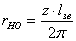 Где: lЗВ —фактическая длина одного звена гусеницы, м; lЗВ = ……………… мz — число активно действующих    зубьев    звездочки за один оборот. Z = ……….r но = =…………… мТогда : i тр1 =0,377 *   = ……………Остальные передаточные числа трансмиссии подсчитываются по формуле:		  и т.д.,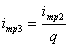 где q — знаменатель геометрической прогрессии.i тр2 = = ………………..i тр3 =   = ……………….i тр4 = = …………….Зная расчетные общие передаточные числа трансмиссии на каждой  передаче – iтр и передаточные числа шестерен с постоянным зацеплением трактора-прототипа t0, определяют передаточные числа коробки перемены передач по формуле:; ;  и т.д.,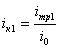 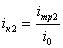 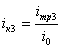 i0 = ivm; ivm = 0,377 *   = ………………….Тогда : ik1 =  = ………………..ik2 =  = ………………… ik3 =  = ………………….ik4 =  = ………………Далее приводится схема коробки передач, на которой указывается какие шестерни находятся в зацеплении на каждой передаче и подбираются для них числа зубьев в соответствии с требуемыми передаточными числами. При необходимости округления дробных значений чисел зубьев шестерен действительные передаточные числа коробки передачи могут отличаться от расчетных. В этом случае соответственно вносятся изменения в общие передаточные числа трансмиссии и в расчетные скорости движения трактора.Подсчитанные числа зубьев шестерен трансмиссии и уточненные значения передаточных чисел iтр и скоростей движения V для основных расчетных передач вносятся в таблицу 1.Для 1 передачи :находим число зубьев шестерен :     i1 =  ;     , Где: lЗВ —фактическая длина одного звена гусеницы, м; lЗВ = ……………… мz — число активно действующих    зубьев    звездочки за один оборот. Z = ……….r но = =…………… мТогда : i тр1 =0,377 *   = ……………Остальные передаточные числа трансмиссии подсчитываются по формуле:		  и т.д.,где q — знаменатель геометрической прогрессии.i тр2 = = ………………..i тр3 =   = ……………….i тр4 = = …………….Зная расчетные общие передаточные числа трансмиссии на каждой  передаче – iтр и передаточные числа шестерен с постоянным зацеплением трактора-прототипа t0, определяют передаточные числа коробки перемены передач по формуле:; ;  и т.д.,i0 = ivm; ivm = 0,377 *   = ………………….Тогда : ik1 =  = ………………..ik2 =  = ………………… ik3 =  = ………………….ik4 =  = ………………Далее приводится схема коробки передач, на которой указывается какие шестерни находятся в зацеплении на каждой передаче и подбираются для них числа зубьев в соответствии с требуемыми передаточными числами. При необходимости округления дробных значений чисел зубьев шестерен действительные передаточные числа коробки передачи могут отличаться от расчетных. В этом случае соответственно вносятся изменения в общие передаточные числа трансмиссии и в расчетные скорости движения трактора.Подсчитанные числа зубьев шестерен трансмиссии и уточненные значения передаточных чисел iтр и скоростей движения V для основных расчетных передач вносятся в таблицу 1.Для 1 передачи :находим число зубьев шестерен :     i1 =  ;     , Где: lЗВ —фактическая длина одного звена гусеницы, м; lЗВ = ……………… мz — число активно действующих    зубьев    звездочки за один оборот. Z = ……….r но = =…………… мТогда : i тр1 =0,377 *   = ……………Остальные передаточные числа трансмиссии подсчитываются по формуле:		  и т.д.,где q — знаменатель геометрической прогрессии.i тр2 = = ………………..i тр3 =   = ……………….i тр4 = = …………….Зная расчетные общие передаточные числа трансмиссии на каждой  передаче – iтр и передаточные числа шестерен с постоянным зацеплением трактора-прототипа t0, определяют передаточные числа коробки перемены передач по формуле:; ;  и т.д.,i0 = ivm; ivm = 0,377 *   = ………………….Тогда : ik1 =  = ………………..ik2 =  = ………………… ik3 =  = ………………….ik4 =  = ………………Далее приводится схема коробки передач, на которой указывается какие шестерни находятся в зацеплении на каждой передаче и подбираются для них числа зубьев в соответствии с требуемыми передаточными числами. При необходимости округления дробных значений чисел зубьев шестерен действительные передаточные числа коробки передачи могут отличаться от расчетных. В этом случае соответственно вносятся изменения в общие передаточные числа трансмиссии и в расчетные скорости движения трактора.Подсчитанные числа зубьев шестерен трансмиссии и уточненные значения передаточных чисел iтр и скоростей движения V для основных расчетных передач вносятся в таблицу 1.Для 1 передачи :находим число зубьев шестерен :     i1 =  ;     , Где: lЗВ —фактическая длина одного звена гусеницы, м; lЗВ = ……………… мz — число активно действующих    зубьев    звездочки за один оборот. Z = ……….r но = =…………… мТогда : i тр1 =0,377 *   = ……………Остальные передаточные числа трансмиссии подсчитываются по формуле:		  и т.д.,где q — знаменатель геометрической прогрессии.i тр2 = = ………………..i тр3 =   = ……………….i тр4 = = …………….Зная расчетные общие передаточные числа трансмиссии на каждой  передаче – iтр и передаточные числа шестерен с постоянным зацеплением трактора-прототипа t0, определяют передаточные числа коробки перемены передач по формуле:; ;  и т.д.,i0 = ivm; ivm = 0,377 *   = ………………….Тогда : ik1 =  = ………………..ik2 =  = ………………… ik3 =  = ………………….ik4 =  = ………………Далее приводится схема коробки передач, на которой указывается какие шестерни находятся в зацеплении на каждой передаче и подбираются для них числа зубьев в соответствии с требуемыми передаточными числами. При необходимости округления дробных значений чисел зубьев шестерен действительные передаточные числа коробки передачи могут отличаться от расчетных. В этом случае соответственно вносятся изменения в общие передаточные числа трансмиссии и в расчетные скорости движения трактора.Подсчитанные числа зубьев шестерен трансмиссии и уточненные значения передаточных чисел iтр и скоростей движения V для основных расчетных передач вносятся в таблицу 1.Для 1 передачи :находим число зубьев шестерен :     i1 =  ;     , Где: lЗВ —фактическая длина одного звена гусеницы, м; lЗВ = ……………… мz — число активно действующих    зубьев    звездочки за один оборот. Z = ……….r но = =…………… мТогда : i тр1 =0,377 *   = ……………Остальные передаточные числа трансмиссии подсчитываются по формуле:		  и т.д.,где q — знаменатель геометрической прогрессии.i тр2 = = ………………..i тр3 =   = ……………….i тр4 = = …………….Зная расчетные общие передаточные числа трансмиссии на каждой  передаче – iтр и передаточные числа шестерен с постоянным зацеплением трактора-прототипа t0, определяют передаточные числа коробки перемены передач по формуле:; ;  и т.д.,i0 = ivm; ivm = 0,377 *   = ………………….Тогда : ik1 =  = ………………..ik2 =  = ………………… ik3 =  = ………………….ik4 =  = ………………Далее приводится схема коробки передач, на которой указывается какие шестерни находятся в зацеплении на каждой передаче и подбираются для них числа зубьев в соответствии с требуемыми передаточными числами. При необходимости округления дробных значений чисел зубьев шестерен действительные передаточные числа коробки передачи могут отличаться от расчетных. В этом случае соответственно вносятся изменения в общие передаточные числа трансмиссии и в расчетные скорости движения трактора.Подсчитанные числа зубьев шестерен трансмиссии и уточненные значения передаточных чисел iтр и скоростей движения V для основных расчетных передач вносятся в таблицу 1.Для 1 передачи :находим число зубьев шестерен :     i1 =  ;     , Где: lЗВ —фактическая длина одного звена гусеницы, м; lЗВ = ……………… мz — число активно действующих    зубьев    звездочки за один оборот. Z = ……….r но = =…………… мТогда : i тр1 =0,377 *   = ……………Остальные передаточные числа трансмиссии подсчитываются по формуле:		  и т.д.,где q — знаменатель геометрической прогрессии.i тр2 = = ………………..i тр3 =   = ……………….i тр4 = = …………….Зная расчетные общие передаточные числа трансмиссии на каждой  передаче – iтр и передаточные числа шестерен с постоянным зацеплением трактора-прототипа t0, определяют передаточные числа коробки перемены передач по формуле:; ;  и т.д.,i0 = ivm; ivm = 0,377 *   = ………………….Тогда : ik1 =  = ………………..ik2 =  = ………………… ik3 =  = ………………….ik4 =  = ………………Далее приводится схема коробки передач, на которой указывается какие шестерни находятся в зацеплении на каждой передаче и подбираются для них числа зубьев в соответствии с требуемыми передаточными числами. При необходимости округления дробных значений чисел зубьев шестерен действительные передаточные числа коробки передачи могут отличаться от расчетных. В этом случае соответственно вносятся изменения в общие передаточные числа трансмиссии и в расчетные скорости движения трактора.Подсчитанные числа зубьев шестерен трансмиссии и уточненные значения передаточных чисел iтр и скоростей движения V для основных расчетных передач вносятся в таблицу 1.Для 1 передачи :находим число зубьев шестерен :     i1 =  ;     , Где: lЗВ —фактическая длина одного звена гусеницы, м; lЗВ = ……………… мz — число активно действующих    зубьев    звездочки за один оборот. Z = ……….r но = =…………… мТогда : i тр1 =0,377 *   = ……………Остальные передаточные числа трансмиссии подсчитываются по формуле:		  и т.д.,где q — знаменатель геометрической прогрессии.i тр2 = = ………………..i тр3 =   = ……………….i тр4 = = …………….Зная расчетные общие передаточные числа трансмиссии на каждой  передаче – iтр и передаточные числа шестерен с постоянным зацеплением трактора-прототипа t0, определяют передаточные числа коробки перемены передач по формуле:; ;  и т.д.,i0 = ivm; ivm = 0,377 *   = ………………….Тогда : ik1 =  = ………………..ik2 =  = ………………… ik3 =  = ………………….ik4 =  = ………………Далее приводится схема коробки передач, на которой указывается какие шестерни находятся в зацеплении на каждой передаче и подбираются для них числа зубьев в соответствии с требуемыми передаточными числами. При необходимости округления дробных значений чисел зубьев шестерен действительные передаточные числа коробки передачи могут отличаться от расчетных. В этом случае соответственно вносятся изменения в общие передаточные числа трансмиссии и в расчетные скорости движения трактора.Подсчитанные числа зубьев шестерен трансмиссии и уточненные значения передаточных чисел iтр и скоростей движения V для основных расчетных передач вносятся в таблицу 1.Для 1 передачи :находим число зубьев шестерен :     i1 =  ;     , Где: lЗВ —фактическая длина одного звена гусеницы, м; lЗВ = ……………… мz — число активно действующих    зубьев    звездочки за один оборот. Z = ……….r но = =…………… мТогда : i тр1 =0,377 *   = ……………Остальные передаточные числа трансмиссии подсчитываются по формуле:		  и т.д.,где q — знаменатель геометрической прогрессии.i тр2 = = ………………..i тр3 =   = ……………….i тр4 = = …………….Зная расчетные общие передаточные числа трансмиссии на каждой  передаче – iтр и передаточные числа шестерен с постоянным зацеплением трактора-прототипа t0, определяют передаточные числа коробки перемены передач по формуле:; ;  и т.д.,i0 = ivm; ivm = 0,377 *   = ………………….Тогда : ik1 =  = ………………..ik2 =  = ………………… ik3 =  = ………………….ik4 =  = ………………Далее приводится схема коробки передач, на которой указывается какие шестерни находятся в зацеплении на каждой передаче и подбираются для них числа зубьев в соответствии с требуемыми передаточными числами. При необходимости округления дробных значений чисел зубьев шестерен действительные передаточные числа коробки передачи могут отличаться от расчетных. В этом случае соответственно вносятся изменения в общие передаточные числа трансмиссии и в расчетные скорости движения трактора.Подсчитанные числа зубьев шестерен трансмиссии и уточненные значения передаточных чисел iтр и скоростей движения V для основных расчетных передач вносятся в таблицу 1.Для 1 передачи :находим число зубьев шестерен :     i1 =  ;     , Где: lЗВ —фактическая длина одного звена гусеницы, м; lЗВ = ……………… мz — число активно действующих    зубьев    звездочки за один оборот. Z = ……….r но = =…………… мТогда : i тр1 =0,377 *   = ……………Остальные передаточные числа трансмиссии подсчитываются по формуле:		  и т.д.,где q — знаменатель геометрической прогрессии.i тр2 = = ………………..i тр3 =   = ……………….i тр4 = = …………….Зная расчетные общие передаточные числа трансмиссии на каждой  передаче – iтр и передаточные числа шестерен с постоянным зацеплением трактора-прототипа t0, определяют передаточные числа коробки перемены передач по формуле:; ;  и т.д.,i0 = ivm; ivm = 0,377 *   = ………………….Тогда : ik1 =  = ………………..ik2 =  = ………………… ik3 =  = ………………….ik4 =  = ………………Далее приводится схема коробки передач, на которой указывается какие шестерни находятся в зацеплении на каждой передаче и подбираются для них числа зубьев в соответствии с требуемыми передаточными числами. При необходимости округления дробных значений чисел зубьев шестерен действительные передаточные числа коробки передачи могут отличаться от расчетных. В этом случае соответственно вносятся изменения в общие передаточные числа трансмиссии и в расчетные скорости движения трактора.Подсчитанные числа зубьев шестерен трансмиссии и уточненные значения передаточных чисел iтр и скоростей движения V для основных расчетных передач вносятся в таблицу 1.Для 1 передачи :находим число зубьев шестерен :     i1 =  ;     , Где: lЗВ —фактическая длина одного звена гусеницы, м; lЗВ = ……………… мz — число активно действующих    зубьев    звездочки за один оборот. Z = ……….r но = =…………… мТогда : i тр1 =0,377 *   = ……………Остальные передаточные числа трансмиссии подсчитываются по формуле:		  и т.д.,где q — знаменатель геометрической прогрессии.i тр2 = = ………………..i тр3 =   = ……………….i тр4 = = …………….Зная расчетные общие передаточные числа трансмиссии на каждой  передаче – iтр и передаточные числа шестерен с постоянным зацеплением трактора-прототипа t0, определяют передаточные числа коробки перемены передач по формуле:; ;  и т.д.,i0 = ivm; ivm = 0,377 *   = ………………….Тогда : ik1 =  = ………………..ik2 =  = ………………… ik3 =  = ………………….ik4 =  = ………………Далее приводится схема коробки передач, на которой указывается какие шестерни находятся в зацеплении на каждой передаче и подбираются для них числа зубьев в соответствии с требуемыми передаточными числами. При необходимости округления дробных значений чисел зубьев шестерен действительные передаточные числа коробки передачи могут отличаться от расчетных. В этом случае соответственно вносятся изменения в общие передаточные числа трансмиссии и в расчетные скорости движения трактора.Подсчитанные числа зубьев шестерен трансмиссии и уточненные значения передаточных чисел iтр и скоростей движения V для основных расчетных передач вносятся в таблицу 1.Для 1 передачи :находим число зубьев шестерен :     i1 =  ;     , Где: lЗВ —фактическая длина одного звена гусеницы, м; lЗВ = ……………… мz — число активно действующих    зубьев    звездочки за один оборот. Z = ……….r но = =…………… мТогда : i тр1 =0,377 *   = ……………Остальные передаточные числа трансмиссии подсчитываются по формуле:		  и т.д.,где q — знаменатель геометрической прогрессии.i тр2 = = ………………..i тр3 =   = ……………….i тр4 = = …………….Зная расчетные общие передаточные числа трансмиссии на каждой  передаче – iтр и передаточные числа шестерен с постоянным зацеплением трактора-прототипа t0, определяют передаточные числа коробки перемены передач по формуле:; ;  и т.д.,i0 = ivm; ivm = 0,377 *   = ………………….Тогда : ik1 =  = ………………..ik2 =  = ………………… ik3 =  = ………………….ik4 =  = ………………Далее приводится схема коробки передач, на которой указывается какие шестерни находятся в зацеплении на каждой передаче и подбираются для них числа зубьев в соответствии с требуемыми передаточными числами. При необходимости округления дробных значений чисел зубьев шестерен действительные передаточные числа коробки передачи могут отличаться от расчетных. В этом случае соответственно вносятся изменения в общие передаточные числа трансмиссии и в расчетные скорости движения трактора.Подсчитанные числа зубьев шестерен трансмиссии и уточненные значения передаточных чисел iтр и скоростей движения V для основных расчетных передач вносятся в таблицу 1.Для 1 передачи :находим число зубьев шестерен :     i1 =  ;     	КП 190 629  …   13 Пз	КП 190 629  …   13 ПзЛист	КП 190 629  …   13 Пз	КП 190 629  …   13 Пз11ИзмЛист№ документа№ документаПодпись.Подпись.ДатаДата	КП 190 629  …   13 Пз	КП 190 629  …   13 Пз11Принимаем z2= ………….. Принимаем z4= …………..Тогда  :z1* z3= =……………..Принимаем z3= …………….. Принимаем z1= ……………..Находим действительное передаточное число коробки:     i1д =  =………………..Определяем действительные передаточные числа трансмиссии:iтр1Д =i1д * io ; iтр1 =…………… * …………… = …………………… Находим расчетные рабочие скорости движения трактора:Vр1д = = = =……………….. км / часДля 2 передачи :находим число зубьев шестерен :     i2 =  ;     Принимаем z6= ……………..  ; z1= ……………; 	z2= ……………Тогда  : z5= =……………..Находим действительное передаточное число коробки:     i 2д =  =………………….Определяем действительные передаточные числа трансмиссии:iтр2Д =i2д* io ; iтр2 =………….. * ……………. = ……………… Находим расчетные рабочие скорости движения трактора:Vр2д = = = =………………. км / часДля 3 передачи :находим число зубьев шестерен :     i3 =  ;     Принимаем z8= …………. Тогда  : z7= =…………..Принимаем z7=…….. ; z1= ……..; 	z2= ……..Находим действительное передаточное число коробки:     i3д =  =……………….Определяем действительные передаточные числа трансмиссии:iтр3Д =i3д* io ; iтр3 =……………. * …………… = ………………. Находим расчетные рабочие скорости движения трактора:Vр3д = = = =……………… км / часДля 4 передачи :находим число зубьев шестерен :     i4 =  ;     Принимаем z10= ………….. Тогда  : z9= =…………….Принимаем z9= ………. ; ; z1= …………..; 	z2= ……………Находим действительное передаточное число коробки:     i4д =  =………………………………Принимаем z2= ………….. Принимаем z4= …………..Тогда  :z1* z3= =……………..Принимаем z3= …………….. Принимаем z1= ……………..Находим действительное передаточное число коробки:     i1д =  =………………..Определяем действительные передаточные числа трансмиссии:iтр1Д =i1д * io ; iтр1 =…………… * …………… = …………………… Находим расчетные рабочие скорости движения трактора:Vр1д = = = =……………….. км / часДля 2 передачи :находим число зубьев шестерен :     i2 =  ;     Принимаем z6= ……………..  ; z1= ……………; 	z2= ……………Тогда  : z5= =……………..Находим действительное передаточное число коробки:     i 2д =  =………………….Определяем действительные передаточные числа трансмиссии:iтр2Д =i2д* io ; iтр2 =………….. * ……………. = ……………… Находим расчетные рабочие скорости движения трактора:Vр2д = = = =………………. км / часДля 3 передачи :находим число зубьев шестерен :     i3 =  ;     Принимаем z8= …………. Тогда  : z7= =…………..Принимаем z7=…….. ; z1= ……..; 	z2= ……..Находим действительное передаточное число коробки:     i3д =  =……………….Определяем действительные передаточные числа трансмиссии:iтр3Д =i3д* io ; iтр3 =……………. * …………… = ………………. Находим расчетные рабочие скорости движения трактора:Vр3д = = = =……………… км / часДля 4 передачи :находим число зубьев шестерен :     i4 =  ;     Принимаем z10= ………….. Тогда  : z9= =…………….Принимаем z9= ………. ; ; z1= …………..; 	z2= ……………Находим действительное передаточное число коробки:     i4д =  =………………………………Принимаем z2= ………….. Принимаем z4= …………..Тогда  :z1* z3= =……………..Принимаем z3= …………….. Принимаем z1= ……………..Находим действительное передаточное число коробки:     i1д =  =………………..Определяем действительные передаточные числа трансмиссии:iтр1Д =i1д * io ; iтр1 =…………… * …………… = …………………… Находим расчетные рабочие скорости движения трактора:Vр1д = = = =……………….. км / часДля 2 передачи :находим число зубьев шестерен :     i2 =  ;     Принимаем z6= ……………..  ; z1= ……………; 	z2= ……………Тогда  : z5= =……………..Находим действительное передаточное число коробки:     i 2д =  =………………….Определяем действительные передаточные числа трансмиссии:iтр2Д =i2д* io ; iтр2 =………….. * ……………. = ……………… Находим расчетные рабочие скорости движения трактора:Vр2д = = = =………………. км / часДля 3 передачи :находим число зубьев шестерен :     i3 =  ;     Принимаем z8= …………. Тогда  : z7= =…………..Принимаем z7=…….. ; z1= ……..; 	z2= ……..Находим действительное передаточное число коробки:     i3д =  =……………….Определяем действительные передаточные числа трансмиссии:iтр3Д =i3д* io ; iтр3 =……………. * …………… = ………………. Находим расчетные рабочие скорости движения трактора:Vр3д = = = =……………… км / часДля 4 передачи :находим число зубьев шестерен :     i4 =  ;     Принимаем z10= ………….. Тогда  : z9= =…………….Принимаем z9= ………. ; ; z1= …………..; 	z2= ……………Находим действительное передаточное число коробки:     i4д =  =………………………………Принимаем z2= ………….. Принимаем z4= …………..Тогда  :z1* z3= =……………..Принимаем z3= …………….. Принимаем z1= ……………..Находим действительное передаточное число коробки:     i1д =  =………………..Определяем действительные передаточные числа трансмиссии:iтр1Д =i1д * io ; iтр1 =…………… * …………… = …………………… Находим расчетные рабочие скорости движения трактора:Vр1д = = = =……………….. км / часДля 2 передачи :находим число зубьев шестерен :     i2 =  ;     Принимаем z6= ……………..  ; z1= ……………; 	z2= ……………Тогда  : z5= =……………..Находим действительное передаточное число коробки:     i 2д =  =………………….Определяем действительные передаточные числа трансмиссии:iтр2Д =i2д* io ; iтр2 =………….. * ……………. = ……………… Находим расчетные рабочие скорости движения трактора:Vр2д = = = =………………. км / часДля 3 передачи :находим число зубьев шестерен :     i3 =  ;     Принимаем z8= …………. Тогда  : z7= =…………..Принимаем z7=…….. ; z1= ……..; 	z2= ……..Находим действительное передаточное число коробки:     i3д =  =……………….Определяем действительные передаточные числа трансмиссии:iтр3Д =i3д* io ; iтр3 =……………. * …………… = ………………. Находим расчетные рабочие скорости движения трактора:Vр3д = = = =……………… км / часДля 4 передачи :находим число зубьев шестерен :     i4 =  ;     Принимаем z10= ………….. Тогда  : z9= =…………….Принимаем z9= ………. ; ; z1= …………..; 	z2= ……………Находим действительное передаточное число коробки:     i4д =  =………………………………Принимаем z2= ………….. Принимаем z4= …………..Тогда  :z1* z3= =……………..Принимаем z3= …………….. Принимаем z1= ……………..Находим действительное передаточное число коробки:     i1д =  =………………..Определяем действительные передаточные числа трансмиссии:iтр1Д =i1д * io ; iтр1 =…………… * …………… = …………………… Находим расчетные рабочие скорости движения трактора:Vр1д = = = =……………….. км / часДля 2 передачи :находим число зубьев шестерен :     i2 =  ;     Принимаем z6= ……………..  ; z1= ……………; 	z2= ……………Тогда  : z5= =……………..Находим действительное передаточное число коробки:     i 2д =  =………………….Определяем действительные передаточные числа трансмиссии:iтр2Д =i2д* io ; iтр2 =………….. * ……………. = ……………… Находим расчетные рабочие скорости движения трактора:Vр2д = = = =………………. км / часДля 3 передачи :находим число зубьев шестерен :     i3 =  ;     Принимаем z8= …………. Тогда  : z7= =…………..Принимаем z7=…….. ; z1= ……..; 	z2= ……..Находим действительное передаточное число коробки:     i3д =  =……………….Определяем действительные передаточные числа трансмиссии:iтр3Д =i3д* io ; iтр3 =……………. * …………… = ………………. Находим расчетные рабочие скорости движения трактора:Vр3д = = = =……………… км / часДля 4 передачи :находим число зубьев шестерен :     i4 =  ;     Принимаем z10= ………….. Тогда  : z9= =…………….Принимаем z9= ………. ; ; z1= …………..; 	z2= ……………Находим действительное передаточное число коробки:     i4д =  =………………………………Принимаем z2= ………….. Принимаем z4= …………..Тогда  :z1* z3= =……………..Принимаем z3= …………….. Принимаем z1= ……………..Находим действительное передаточное число коробки:     i1д =  =………………..Определяем действительные передаточные числа трансмиссии:iтр1Д =i1д * io ; iтр1 =…………… * …………… = …………………… Находим расчетные рабочие скорости движения трактора:Vр1д = = = =……………….. км / часДля 2 передачи :находим число зубьев шестерен :     i2 =  ;     Принимаем z6= ……………..  ; z1= ……………; 	z2= ……………Тогда  : z5= =……………..Находим действительное передаточное число коробки:     i 2д =  =………………….Определяем действительные передаточные числа трансмиссии:iтр2Д =i2д* io ; iтр2 =………….. * ……………. = ……………… Находим расчетные рабочие скорости движения трактора:Vр2д = = = =………………. км / часДля 3 передачи :находим число зубьев шестерен :     i3 =  ;     Принимаем z8= …………. Тогда  : z7= =…………..Принимаем z7=…….. ; z1= ……..; 	z2= ……..Находим действительное передаточное число коробки:     i3д =  =……………….Определяем действительные передаточные числа трансмиссии:iтр3Д =i3д* io ; iтр3 =……………. * …………… = ………………. Находим расчетные рабочие скорости движения трактора:Vр3д = = = =……………… км / часДля 4 передачи :находим число зубьев шестерен :     i4 =  ;     Принимаем z10= ………….. Тогда  : z9= =…………….Принимаем z9= ………. ; ; z1= …………..; 	z2= ……………Находим действительное передаточное число коробки:     i4д =  =………………………………Принимаем z2= ………….. Принимаем z4= …………..Тогда  :z1* z3= =……………..Принимаем z3= …………….. Принимаем z1= ……………..Находим действительное передаточное число коробки:     i1д =  =………………..Определяем действительные передаточные числа трансмиссии:iтр1Д =i1д * io ; iтр1 =…………… * …………… = …………………… Находим расчетные рабочие скорости движения трактора:Vр1д = = = =……………….. км / часДля 2 передачи :находим число зубьев шестерен :     i2 =  ;     Принимаем z6= ……………..  ; z1= ……………; 	z2= ……………Тогда  : z5= =……………..Находим действительное передаточное число коробки:     i 2д =  =………………….Определяем действительные передаточные числа трансмиссии:iтр2Д =i2д* io ; iтр2 =………….. * ……………. = ……………… Находим расчетные рабочие скорости движения трактора:Vр2д = = = =………………. км / часДля 3 передачи :находим число зубьев шестерен :     i3 =  ;     Принимаем z8= …………. Тогда  : z7= =…………..Принимаем z7=…….. ; z1= ……..; 	z2= ……..Находим действительное передаточное число коробки:     i3д =  =……………….Определяем действительные передаточные числа трансмиссии:iтр3Д =i3д* io ; iтр3 =……………. * …………… = ………………. Находим расчетные рабочие скорости движения трактора:Vр3д = = = =……………… км / часДля 4 передачи :находим число зубьев шестерен :     i4 =  ;     Принимаем z10= ………….. Тогда  : z9= =…………….Принимаем z9= ………. ; ; z1= …………..; 	z2= ……………Находим действительное передаточное число коробки:     i4д =  =………………………………	КП 190 629  …   13 ПзЛист	КП 190 629  …   13 Пз12ИзмЛист№ документаПодпись.Дата	КП 190 629  …   13 Пз12Определяем действительные передаточные числа трансмиссии:iтр4Д =iд4 * io ; iтр4 =……….. * …………. = ………… Находим расчетные рабочие скорости движения трактора:Vр4д = = = =…………… км / час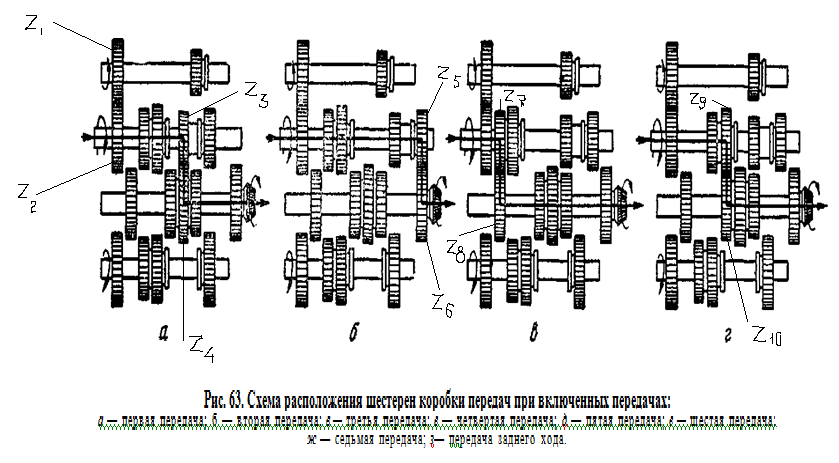 Таблица 1Определяем действительные передаточные числа трансмиссии:iтр4Д =iд4 * io ; iтр4 =……….. * …………. = ………… Находим расчетные рабочие скорости движения трактора:Vр4д = = = =…………… км / часТаблица 1Определяем действительные передаточные числа трансмиссии:iтр4Д =iд4 * io ; iтр4 =……….. * …………. = ………… Находим расчетные рабочие скорости движения трактора:Vр4д = = = =…………… км / часТаблица 1Определяем действительные передаточные числа трансмиссии:iтр4Д =iд4 * io ; iтр4 =……….. * …………. = ………… Находим расчетные рабочие скорости движения трактора:Vр4д = = = =…………… км / часТаблица 1Определяем действительные передаточные числа трансмиссии:iтр4Д =iд4 * io ; iтр4 =……….. * …………. = ………… Находим расчетные рабочие скорости движения трактора:Vр4д = = = =…………… км / часТаблица 1Определяем действительные передаточные числа трансмиссии:iтр4Д =iд4 * io ; iтр4 =……….. * …………. = ………… Находим расчетные рабочие скорости движения трактора:Vр4д = = = =…………… км / часТаблица 1Определяем действительные передаточные числа трансмиссии:iтр4Д =iд4 * io ; iтр4 =……….. * …………. = ………… Находим расчетные рабочие скорости движения трактора:Vр4д = = = =…………… км / часТаблица 1	КП 190 629  …   13 ПзЛист	КП 190 629  …   13 Пз13ИзмЛист№ документаПодпись.Дата	КП 190 629  …   13 Пз13Показатели энергонасыщенности и металлоемкости трактораЭнергонасыщенность и металлоемкость являются важными параметрами, характеризующими уровень технического совершенства в области тракторостроения. Рациональное использование металла является проблемой народно-хозяйственного значения. С повышением энергонасыщенности трактора увеличивается возможность повышения производительности труда без существенного увеличения дорогостоящего металла.	Энергонасыщенность трактора характеризуется отношением номинальной мощности тракторного двигателя к эксплуатационной массе трактора. Величину энергонасыщенности определяют по формуле:Nэ =  = =………. кВт/тМеталлоемкость трактора характеризуется отношением (тк) конструктивной массы к номинальной мощности (Neн) двигателя. Этот показатель по мере совершенствования конструкций тракторов и повышения их энергонасыщенности непрерывно снижается. Снижение металлоемкости не должно ухудшать сцепных свойств трактора и понижать его надежность в работе.  Величину металлоемкости    определяют   по формуле:	qМ =, кг/кВт  qм =  =………. кг/кВт  Показатели энергонасыщенности и металлоемкости трактораЭнергонасыщенность и металлоемкость являются важными параметрами, характеризующими уровень технического совершенства в области тракторостроения. Рациональное использование металла является проблемой народно-хозяйственного значения. С повышением энергонасыщенности трактора увеличивается возможность повышения производительности труда без существенного увеличения дорогостоящего металла.	Энергонасыщенность трактора характеризуется отношением номинальной мощности тракторного двигателя к эксплуатационной массе трактора. Величину энергонасыщенности определяют по формуле:Nэ =  = =………. кВт/тМеталлоемкость трактора характеризуется отношением (тк) конструктивной массы к номинальной мощности (Neн) двигателя. Этот показатель по мере совершенствования конструкций тракторов и повышения их энергонасыщенности непрерывно снижается. Снижение металлоемкости не должно ухудшать сцепных свойств трактора и понижать его надежность в работе.  Величину металлоемкости    определяют   по формуле:	qМ =, кг/кВт  qм =  =………. кг/кВт  Показатели энергонасыщенности и металлоемкости трактораЭнергонасыщенность и металлоемкость являются важными параметрами, характеризующими уровень технического совершенства в области тракторостроения. Рациональное использование металла является проблемой народно-хозяйственного значения. С повышением энергонасыщенности трактора увеличивается возможность повышения производительности труда без существенного увеличения дорогостоящего металла.	Энергонасыщенность трактора характеризуется отношением номинальной мощности тракторного двигателя к эксплуатационной массе трактора. Величину энергонасыщенности определяют по формуле:Nэ =  = =………. кВт/тМеталлоемкость трактора характеризуется отношением (тк) конструктивной массы к номинальной мощности (Neн) двигателя. Этот показатель по мере совершенствования конструкций тракторов и повышения их энергонасыщенности непрерывно снижается. Снижение металлоемкости не должно ухудшать сцепных свойств трактора и понижать его надежность в работе.  Величину металлоемкости    определяют   по формуле:	qМ =, кг/кВт  qм =  =………. кг/кВт  Показатели энергонасыщенности и металлоемкости трактораЭнергонасыщенность и металлоемкость являются важными параметрами, характеризующими уровень технического совершенства в области тракторостроения. Рациональное использование металла является проблемой народно-хозяйственного значения. С повышением энергонасыщенности трактора увеличивается возможность повышения производительности труда без существенного увеличения дорогостоящего металла.	Энергонасыщенность трактора характеризуется отношением номинальной мощности тракторного двигателя к эксплуатационной массе трактора. Величину энергонасыщенности определяют по формуле:Nэ =  = =………. кВт/тМеталлоемкость трактора характеризуется отношением (тк) конструктивной массы к номинальной мощности (Neн) двигателя. Этот показатель по мере совершенствования конструкций тракторов и повышения их энергонасыщенности непрерывно снижается. Снижение металлоемкости не должно ухудшать сцепных свойств трактора и понижать его надежность в работе.  Величину металлоемкости    определяют   по формуле:	qМ =, кг/кВт  qм =  =………. кг/кВт  Показатели энергонасыщенности и металлоемкости трактораЭнергонасыщенность и металлоемкость являются важными параметрами, характеризующими уровень технического совершенства в области тракторостроения. Рациональное использование металла является проблемой народно-хозяйственного значения. С повышением энергонасыщенности трактора увеличивается возможность повышения производительности труда без существенного увеличения дорогостоящего металла.	Энергонасыщенность трактора характеризуется отношением номинальной мощности тракторного двигателя к эксплуатационной массе трактора. Величину энергонасыщенности определяют по формуле:Nэ =  = =………. кВт/тМеталлоемкость трактора характеризуется отношением (тк) конструктивной массы к номинальной мощности (Neн) двигателя. Этот показатель по мере совершенствования конструкций тракторов и повышения их энергонасыщенности непрерывно снижается. Снижение металлоемкости не должно ухудшать сцепных свойств трактора и понижать его надежность в работе.  Величину металлоемкости    определяют   по формуле:	qМ =, кг/кВт  qм =  =………. кг/кВт  Показатели энергонасыщенности и металлоемкости трактораЭнергонасыщенность и металлоемкость являются важными параметрами, характеризующими уровень технического совершенства в области тракторостроения. Рациональное использование металла является проблемой народно-хозяйственного значения. С повышением энергонасыщенности трактора увеличивается возможность повышения производительности труда без существенного увеличения дорогостоящего металла.	Энергонасыщенность трактора характеризуется отношением номинальной мощности тракторного двигателя к эксплуатационной массе трактора. Величину энергонасыщенности определяют по формуле:Nэ =  = =………. кВт/тМеталлоемкость трактора характеризуется отношением (тк) конструктивной массы к номинальной мощности (Neн) двигателя. Этот показатель по мере совершенствования конструкций тракторов и повышения их энергонасыщенности непрерывно снижается. Снижение металлоемкости не должно ухудшать сцепных свойств трактора и понижать его надежность в работе.  Величину металлоемкости    определяют   по формуле:	qМ =, кг/кВт  qм =  =………. кг/кВт  Показатели энергонасыщенности и металлоемкости трактораЭнергонасыщенность и металлоемкость являются важными параметрами, характеризующими уровень технического совершенства в области тракторостроения. Рациональное использование металла является проблемой народно-хозяйственного значения. С повышением энергонасыщенности трактора увеличивается возможность повышения производительности труда без существенного увеличения дорогостоящего металла.	Энергонасыщенность трактора характеризуется отношением номинальной мощности тракторного двигателя к эксплуатационной массе трактора. Величину энергонасыщенности определяют по формуле:Nэ =  = =………. кВт/тМеталлоемкость трактора характеризуется отношением (тк) конструктивной массы к номинальной мощности (Neн) двигателя. Этот показатель по мере совершенствования конструкций тракторов и повышения их энергонасыщенности непрерывно снижается. Снижение металлоемкости не должно ухудшать сцепных свойств трактора и понижать его надежность в работе.  Величину металлоемкости    определяют   по формуле:	qМ =, кг/кВт  qм =  =………. кг/кВт  	КП 190 629  …   13 ПзЛист	КП 190 629  …   13 Пз14ИзмЛист№ документаПодпись.Дата	КП 190 629  …   13 Пз14Построение скоростной характеристики двигателя А-41На оси абсцисс отметим характерные частоты вращения коленчатого вала:nн - номинальная частота вращения коленчатого вала;nм - частота вращения при максимальном крутящем моменте;nхх - максимальная частота вращения коленчатого вала на холостом ходу,где  δр - степень неравномерности регулятора. У современных автотракторных                      двигателей δр = 0,06... 0,08.Для двигателя ……….:nн = ……….. об/мин;nм = 0,6…0,8 nн = 0,7* …………… = …………. об/мин; об/мин.На регуляторном участке характеристики (от nхх до nн) и на корректорном участке характеристики (от nн до nм) отметим по два промежуточных значения частоты вращения, которые впишем в таблицу 1.Крутящий момент двигателя, работающего на режиме номинальной мощности: Н∙м Н∙мМаксимальный крутящий момент:,где  µ - коэффициент запаса крутящего момента, µ =  10... 15 %. Н∙мНа графике строим три точки: Мк.хх = 0, Мк.н и Мк.max, предварительно построив шкалу момента и шкалу частоты вращения (рис. 1.) На регуляторном участке построенные точки соединяют прямой линией, а на корректорном - выпуклой кривой.Таблица 1.– Параметры скоростной характеристики двигателя A-41Построение скоростной характеристики двигателя А-41На оси абсцисс отметим характерные частоты вращения коленчатого вала:nн - номинальная частота вращения коленчатого вала;nм - частота вращения при максимальном крутящем моменте;nхх - максимальная частота вращения коленчатого вала на холостом ходу,где  δр - степень неравномерности регулятора. У современных автотракторных                      двигателей δр = 0,06... 0,08.Для двигателя ……….:nн = ……….. об/мин;nм = 0,6…0,8 nн = 0,7* …………… = …………. об/мин; об/мин.На регуляторном участке характеристики (от nхх до nн) и на корректорном участке характеристики (от nн до nм) отметим по два промежуточных значения частоты вращения, которые впишем в таблицу 1.Крутящий момент двигателя, работающего на режиме номинальной мощности: Н∙м Н∙мМаксимальный крутящий момент:,где  µ - коэффициент запаса крутящего момента, µ =  10... 15 %. Н∙мНа графике строим три точки: Мк.хх = 0, Мк.н и Мк.max, предварительно построив шкалу момента и шкалу частоты вращения (рис. 1.) На регуляторном участке построенные точки соединяют прямой линией, а на корректорном - выпуклой кривой.Таблица 1.– Параметры скоростной характеристики двигателя A-41Построение скоростной характеристики двигателя А-41На оси абсцисс отметим характерные частоты вращения коленчатого вала:nн - номинальная частота вращения коленчатого вала;nм - частота вращения при максимальном крутящем моменте;nхх - максимальная частота вращения коленчатого вала на холостом ходу,где  δр - степень неравномерности регулятора. У современных автотракторных                      двигателей δр = 0,06... 0,08.Для двигателя ……….:nн = ……….. об/мин;nм = 0,6…0,8 nн = 0,7* …………… = …………. об/мин; об/мин.На регуляторном участке характеристики (от nхх до nн) и на корректорном участке характеристики (от nн до nм) отметим по два промежуточных значения частоты вращения, которые впишем в таблицу 1.Крутящий момент двигателя, работающего на режиме номинальной мощности: Н∙м Н∙мМаксимальный крутящий момент:,где  µ - коэффициент запаса крутящего момента, µ =  10... 15 %. Н∙мНа графике строим три точки: Мк.хх = 0, Мк.н и Мк.max, предварительно построив шкалу момента и шкалу частоты вращения (рис. 1.) На регуляторном участке построенные точки соединяют прямой линией, а на корректорном - выпуклой кривой.Таблица 1.– Параметры скоростной характеристики двигателя A-41Построение скоростной характеристики двигателя А-41На оси абсцисс отметим характерные частоты вращения коленчатого вала:nн - номинальная частота вращения коленчатого вала;nм - частота вращения при максимальном крутящем моменте;nхх - максимальная частота вращения коленчатого вала на холостом ходу,где  δр - степень неравномерности регулятора. У современных автотракторных                      двигателей δр = 0,06... 0,08.Для двигателя ……….:nн = ……….. об/мин;nм = 0,6…0,8 nн = 0,7* …………… = …………. об/мин; об/мин.На регуляторном участке характеристики (от nхх до nн) и на корректорном участке характеристики (от nн до nм) отметим по два промежуточных значения частоты вращения, которые впишем в таблицу 1.Крутящий момент двигателя, работающего на режиме номинальной мощности: Н∙м Н∙мМаксимальный крутящий момент:,где  µ - коэффициент запаса крутящего момента, µ =  10... 15 %. Н∙мНа графике строим три точки: Мк.хх = 0, Мк.н и Мк.max, предварительно построив шкалу момента и шкалу частоты вращения (рис. 1.) На регуляторном участке построенные точки соединяют прямой линией, а на корректорном - выпуклой кривой.Таблица 1.– Параметры скоростной характеристики двигателя A-41Построение скоростной характеристики двигателя А-41На оси абсцисс отметим характерные частоты вращения коленчатого вала:nн - номинальная частота вращения коленчатого вала;nм - частота вращения при максимальном крутящем моменте;nхх - максимальная частота вращения коленчатого вала на холостом ходу,где  δр - степень неравномерности регулятора. У современных автотракторных                      двигателей δр = 0,06... 0,08.Для двигателя ……….:nн = ……….. об/мин;nм = 0,6…0,8 nн = 0,7* …………… = …………. об/мин; об/мин.На регуляторном участке характеристики (от nхх до nн) и на корректорном участке характеристики (от nн до nм) отметим по два промежуточных значения частоты вращения, которые впишем в таблицу 1.Крутящий момент двигателя, работающего на режиме номинальной мощности: Н∙м Н∙мМаксимальный крутящий момент:,где  µ - коэффициент запаса крутящего момента, µ =  10... 15 %. Н∙мНа графике строим три точки: Мк.хх = 0, Мк.н и Мк.max, предварительно построив шкалу момента и шкалу частоты вращения (рис. 1.) На регуляторном участке построенные точки соединяют прямой линией, а на корректорном - выпуклой кривой.Таблица 1.– Параметры скоростной характеристики двигателя A-41Построение скоростной характеристики двигателя А-41На оси абсцисс отметим характерные частоты вращения коленчатого вала:nн - номинальная частота вращения коленчатого вала;nм - частота вращения при максимальном крутящем моменте;nхх - максимальная частота вращения коленчатого вала на холостом ходу,где  δр - степень неравномерности регулятора. У современных автотракторных                      двигателей δр = 0,06... 0,08.Для двигателя ……….:nн = ……….. об/мин;nм = 0,6…0,8 nн = 0,7* …………… = …………. об/мин; об/мин.На регуляторном участке характеристики (от nхх до nн) и на корректорном участке характеристики (от nн до nм) отметим по два промежуточных значения частоты вращения, которые впишем в таблицу 1.Крутящий момент двигателя, работающего на режиме номинальной мощности: Н∙м Н∙мМаксимальный крутящий момент:,где  µ - коэффициент запаса крутящего момента, µ =  10... 15 %. Н∙мНа графике строим три точки: Мк.хх = 0, Мк.н и Мк.max, предварительно построив шкалу момента и шкалу частоты вращения (рис. 1.) На регуляторном участке построенные точки соединяют прямой линией, а на корректорном - выпуклой кривой.Таблица 1.– Параметры скоростной характеристики двигателя A-41Построение скоростной характеристики двигателя А-41На оси абсцисс отметим характерные частоты вращения коленчатого вала:nн - номинальная частота вращения коленчатого вала;nм - частота вращения при максимальном крутящем моменте;nхх - максимальная частота вращения коленчатого вала на холостом ходу,где  δр - степень неравномерности регулятора. У современных автотракторных                      двигателей δр = 0,06... 0,08.Для двигателя ……….:nн = ……….. об/мин;nм = 0,6…0,8 nн = 0,7* …………… = …………. об/мин; об/мин.На регуляторном участке характеристики (от nхх до nн) и на корректорном участке характеристики (от nн до nм) отметим по два промежуточных значения частоты вращения, которые впишем в таблицу 1.Крутящий момент двигателя, работающего на режиме номинальной мощности: Н∙м Н∙мМаксимальный крутящий момент:,где  µ - коэффициент запаса крутящего момента, µ =  10... 15 %. Н∙мНа графике строим три точки: Мк.хх = 0, Мк.н и Мк.max, предварительно построив шкалу момента и шкалу частоты вращения (рис. 1.) На регуляторном участке построенные точки соединяют прямой линией, а на корректорном - выпуклой кривой.Таблица 1.– Параметры скоростной характеристики двигателя A-41	КП 190 629  …   13 ПзЛист	КП 190 629  …   13 Пз15ИзмЛист№ документаПодпись.Дата	КП 190 629  …   13 Пз15Рисунок 1. - Скоростная характеристика двигателя …….Определяем по графику и вписываем в таблицу 1. промежуточные значения кривой крутящего момента.Вычислим и построим кривую эффективной мощности двигателя Nе при соответствующих значениях крутящего момента.   =   = ………..кВт  =   = …… кВт  =   = …… кВт  =   = …….кВт	  =   = …… кВт  =   = …… кВтРисунок 1. - Скоростная характеристика двигателя …….Определяем по графику и вписываем в таблицу 1. промежуточные значения кривой крутящего момента.Вычислим и построим кривую эффективной мощности двигателя Nе при соответствующих значениях крутящего момента.   =   = ………..кВт  =   = …… кВт  =   = …… кВт  =   = …….кВт	  =   = …… кВт  =   = …… кВтРисунок 1. - Скоростная характеристика двигателя …….Определяем по графику и вписываем в таблицу 1. промежуточные значения кривой крутящего момента.Вычислим и построим кривую эффективной мощности двигателя Nе при соответствующих значениях крутящего момента.   =   = ………..кВт  =   = …… кВт  =   = …… кВт  =   = …….кВт	  =   = …… кВт  =   = …… кВтРисунок 1. - Скоростная характеристика двигателя …….Определяем по графику и вписываем в таблицу 1. промежуточные значения кривой крутящего момента.Вычислим и построим кривую эффективной мощности двигателя Nе при соответствующих значениях крутящего момента.   =   = ………..кВт  =   = …… кВт  =   = …… кВт  =   = …….кВт	  =   = …… кВт  =   = …… кВтРисунок 1. - Скоростная характеристика двигателя …….Определяем по графику и вписываем в таблицу 1. промежуточные значения кривой крутящего момента.Вычислим и построим кривую эффективной мощности двигателя Nе при соответствующих значениях крутящего момента.   =   = ………..кВт  =   = …… кВт  =   = …… кВт  =   = …….кВт	  =   = …… кВт  =   = …… кВтРисунок 1. - Скоростная характеристика двигателя …….Определяем по графику и вписываем в таблицу 1. промежуточные значения кривой крутящего момента.Вычислим и построим кривую эффективной мощности двигателя Nе при соответствующих значениях крутящего момента.   =   = ………..кВт  =   = …… кВт  =   = …… кВт  =   = …….кВт	  =   = …… кВт  =   = …… кВтРисунок 1. - Скоростная характеристика двигателя …….Определяем по графику и вписываем в таблицу 1. промежуточные значения кривой крутящего момента.Вычислим и построим кривую эффективной мощности двигателя Nе при соответствующих значениях крутящего момента.   =   = ………..кВт  =   = …… кВт  =   = …… кВт  =   = …….кВт	  =   = …… кВт  =   = …… кВт	КП 190 629  …   13 ПзЛист	КП 190 629  …   13 Пз16ИзмЛист№ документаПодпись.Дата	КП 190 629  …   13 Пз16  =   = 0 кВтПостроение кривой удельного эффективного расхода топлива ge начнем с расхода топлива на режиме номинальной мощности (gе.н.= …….. г/кВт∙ч).Удельный эффективный расход топлива при максимальном крутящем моменте (gе.м.) на 8...12 % больше, чем на режиме номинальной мощности.gе.мах.= ….. * + ( ……. * 0,08 ) = ……. + ……. = ………. г/кВт∙ч Учитывая изложенное, строим точки gе.н. и gе.м. и соединяем их вогнутой кривой. Значения промежуточных точек вписываем в таблицу 1. и вычисляем часовой расход топлива Gт для корректорного участка характеристики: =    = …… кг/ч =    = …… кг/ч =    = …… кг/ч =    = …… кг/чЧасовой расход топлива Gт.хх при работе двигателя без нагрузки с максимальной частотой вращения коленчатого вала не превышает обычно 25...30 % расхода топлива на режиме номинальной мощности Gт.н и изменяется на регуляторном участке по линейному закону.  =  + (  *  ) =  …… кг/ч =    = …… кг/ч =    = …… кг/чПостроив линию расхода топлива, вписываем в табл. 1. соответствующие значения для регуляторного участка характеристики, рассчитываем и строим окончательно кривую ge:    ……..г/кВт∙ч    ……..г/кВт∙ч    ……..г/кВт∙ч    ……..г/кВт∙ч  =   = 0 кВтПостроение кривой удельного эффективного расхода топлива ge начнем с расхода топлива на режиме номинальной мощности (gе.н.= …….. г/кВт∙ч).Удельный эффективный расход топлива при максимальном крутящем моменте (gе.м.) на 8...12 % больше, чем на режиме номинальной мощности.gе.мах.= ….. * + ( ……. * 0,08 ) = ……. + ……. = ………. г/кВт∙ч Учитывая изложенное, строим точки gе.н. и gе.м. и соединяем их вогнутой кривой. Значения промежуточных точек вписываем в таблицу 1. и вычисляем часовой расход топлива Gт для корректорного участка характеристики: =    = …… кг/ч =    = …… кг/ч =    = …… кг/ч =    = …… кг/чЧасовой расход топлива Gт.хх при работе двигателя без нагрузки с максимальной частотой вращения коленчатого вала не превышает обычно 25...30 % расхода топлива на режиме номинальной мощности Gт.н и изменяется на регуляторном участке по линейному закону.  =  + (  *  ) =  …… кг/ч =    = …… кг/ч =    = …… кг/чПостроив линию расхода топлива, вписываем в табл. 1. соответствующие значения для регуляторного участка характеристики, рассчитываем и строим окончательно кривую ge:    ……..г/кВт∙ч    ……..г/кВт∙ч    ……..г/кВт∙ч    ……..г/кВт∙ч  =   = 0 кВтПостроение кривой удельного эффективного расхода топлива ge начнем с расхода топлива на режиме номинальной мощности (gе.н.= …….. г/кВт∙ч).Удельный эффективный расход топлива при максимальном крутящем моменте (gе.м.) на 8...12 % больше, чем на режиме номинальной мощности.gе.мах.= ….. * + ( ……. * 0,08 ) = ……. + ……. = ………. г/кВт∙ч Учитывая изложенное, строим точки gе.н. и gе.м. и соединяем их вогнутой кривой. Значения промежуточных точек вписываем в таблицу 1. и вычисляем часовой расход топлива Gт для корректорного участка характеристики: =    = …… кг/ч =    = …… кг/ч =    = …… кг/ч =    = …… кг/чЧасовой расход топлива Gт.хх при работе двигателя без нагрузки с максимальной частотой вращения коленчатого вала не превышает обычно 25...30 % расхода топлива на режиме номинальной мощности Gт.н и изменяется на регуляторном участке по линейному закону.  =  + (  *  ) =  …… кг/ч =    = …… кг/ч =    = …… кг/чПостроив линию расхода топлива, вписываем в табл. 1. соответствующие значения для регуляторного участка характеристики, рассчитываем и строим окончательно кривую ge:    ……..г/кВт∙ч    ……..г/кВт∙ч    ……..г/кВт∙ч    ……..г/кВт∙ч  =   = 0 кВтПостроение кривой удельного эффективного расхода топлива ge начнем с расхода топлива на режиме номинальной мощности (gе.н.= …….. г/кВт∙ч).Удельный эффективный расход топлива при максимальном крутящем моменте (gе.м.) на 8...12 % больше, чем на режиме номинальной мощности.gе.мах.= ….. * + ( ……. * 0,08 ) = ……. + ……. = ………. г/кВт∙ч Учитывая изложенное, строим точки gе.н. и gе.м. и соединяем их вогнутой кривой. Значения промежуточных точек вписываем в таблицу 1. и вычисляем часовой расход топлива Gт для корректорного участка характеристики: =    = …… кг/ч =    = …… кг/ч =    = …… кг/ч =    = …… кг/чЧасовой расход топлива Gт.хх при работе двигателя без нагрузки с максимальной частотой вращения коленчатого вала не превышает обычно 25...30 % расхода топлива на режиме номинальной мощности Gт.н и изменяется на регуляторном участке по линейному закону.  =  + (  *  ) =  …… кг/ч =    = …… кг/ч =    = …… кг/чПостроив линию расхода топлива, вписываем в табл. 1. соответствующие значения для регуляторного участка характеристики, рассчитываем и строим окончательно кривую ge:    ……..г/кВт∙ч    ……..г/кВт∙ч    ……..г/кВт∙ч    ……..г/кВт∙ч  =   = 0 кВтПостроение кривой удельного эффективного расхода топлива ge начнем с расхода топлива на режиме номинальной мощности (gе.н.= …….. г/кВт∙ч).Удельный эффективный расход топлива при максимальном крутящем моменте (gе.м.) на 8...12 % больше, чем на режиме номинальной мощности.gе.мах.= ….. * + ( ……. * 0,08 ) = ……. + ……. = ………. г/кВт∙ч Учитывая изложенное, строим точки gе.н. и gе.м. и соединяем их вогнутой кривой. Значения промежуточных точек вписываем в таблицу 1. и вычисляем часовой расход топлива Gт для корректорного участка характеристики: =    = …… кг/ч =    = …… кг/ч =    = …… кг/ч =    = …… кг/чЧасовой расход топлива Gт.хх при работе двигателя без нагрузки с максимальной частотой вращения коленчатого вала не превышает обычно 25...30 % расхода топлива на режиме номинальной мощности Gт.н и изменяется на регуляторном участке по линейному закону.  =  + (  *  ) =  …… кг/ч =    = …… кг/ч =    = …… кг/чПостроив линию расхода топлива, вписываем в табл. 1. соответствующие значения для регуляторного участка характеристики, рассчитываем и строим окончательно кривую ge:    ……..г/кВт∙ч    ……..г/кВт∙ч    ……..г/кВт∙ч    ……..г/кВт∙ч  =   = 0 кВтПостроение кривой удельного эффективного расхода топлива ge начнем с расхода топлива на режиме номинальной мощности (gе.н.= …….. г/кВт∙ч).Удельный эффективный расход топлива при максимальном крутящем моменте (gе.м.) на 8...12 % больше, чем на режиме номинальной мощности.gе.мах.= ….. * + ( ……. * 0,08 ) = ……. + ……. = ………. г/кВт∙ч Учитывая изложенное, строим точки gе.н. и gе.м. и соединяем их вогнутой кривой. Значения промежуточных точек вписываем в таблицу 1. и вычисляем часовой расход топлива Gт для корректорного участка характеристики: =    = …… кг/ч =    = …… кг/ч =    = …… кг/ч =    = …… кг/чЧасовой расход топлива Gт.хх при работе двигателя без нагрузки с максимальной частотой вращения коленчатого вала не превышает обычно 25...30 % расхода топлива на режиме номинальной мощности Gт.н и изменяется на регуляторном участке по линейному закону.  =  + (  *  ) =  …… кг/ч =    = …… кг/ч =    = …… кг/чПостроив линию расхода топлива, вписываем в табл. 1. соответствующие значения для регуляторного участка характеристики, рассчитываем и строим окончательно кривую ge:    ……..г/кВт∙ч    ……..г/кВт∙ч    ……..г/кВт∙ч    ……..г/кВт∙ч  =   = 0 кВтПостроение кривой удельного эффективного расхода топлива ge начнем с расхода топлива на режиме номинальной мощности (gе.н.= …….. г/кВт∙ч).Удельный эффективный расход топлива при максимальном крутящем моменте (gе.м.) на 8...12 % больше, чем на режиме номинальной мощности.gе.мах.= ….. * + ( ……. * 0,08 ) = ……. + ……. = ………. г/кВт∙ч Учитывая изложенное, строим точки gе.н. и gе.м. и соединяем их вогнутой кривой. Значения промежуточных точек вписываем в таблицу 1. и вычисляем часовой расход топлива Gт для корректорного участка характеристики: =    = …… кг/ч =    = …… кг/ч =    = …… кг/ч =    = …… кг/чЧасовой расход топлива Gт.хх при работе двигателя без нагрузки с максимальной частотой вращения коленчатого вала не превышает обычно 25...30 % расхода топлива на режиме номинальной мощности Gт.н и изменяется на регуляторном участке по линейному закону.  =  + (  *  ) =  …… кг/ч =    = …… кг/ч =    = …… кг/чПостроив линию расхода топлива, вписываем в табл. 1. соответствующие значения для регуляторного участка характеристики, рассчитываем и строим окончательно кривую ge:    ……..г/кВт∙ч    ……..г/кВт∙ч    ……..г/кВт∙ч    ……..г/кВт∙ч	КП 190 629  …   13 ПзЛист	КП 190 629  …   13 Пз17ИзмЛист№ документаПодпись.Дата	КП 190 629  …   13 Пз17ЛитератураОсновнаяМетодические указания к изучению конструкции, основ теории и расчёта     трактора и автомобилей и выполнения курсовой работы. Ряжск, 2013      2.Кутьков Г. М. Тракторы и автомобили. Теория и технологические свойства.         М.: КолосС, 2004      3. Барский И. Б. Конструирование и расчёт тракторов.        М.: Машиностроение, 1980              4. Чудаков Д.А. Основы теории и расчета трактора и автомобиля.                      М.: Колос, 1972.Дополнительная              5. Скотников В.А. Основы теории и расчета трактора и автомобиля.                    М.: Агропромиздат, 1986.              6. Работа с нормативной и технической литературой                   (ГОСТ, Интернет   ресурсы) для определения характеристик                  тракторов Джон Дир.ЛитератураОсновнаяМетодические указания к изучению конструкции, основ теории и расчёта     трактора и автомобилей и выполнения курсовой работы. Ряжск, 2013      2.Кутьков Г. М. Тракторы и автомобили. Теория и технологические свойства.         М.: КолосС, 2004      3. Барский И. Б. Конструирование и расчёт тракторов.        М.: Машиностроение, 1980              4. Чудаков Д.А. Основы теории и расчета трактора и автомобиля.                      М.: Колос, 1972.Дополнительная              5. Скотников В.А. Основы теории и расчета трактора и автомобиля.                    М.: Агропромиздат, 1986.              6. Работа с нормативной и технической литературой                   (ГОСТ, Интернет   ресурсы) для определения характеристик                  тракторов Джон Дир.ЛитератураОсновнаяМетодические указания к изучению конструкции, основ теории и расчёта     трактора и автомобилей и выполнения курсовой работы. Ряжск, 2013      2.Кутьков Г. М. Тракторы и автомобили. Теория и технологические свойства.         М.: КолосС, 2004      3. Барский И. Б. Конструирование и расчёт тракторов.        М.: Машиностроение, 1980              4. Чудаков Д.А. Основы теории и расчета трактора и автомобиля.                      М.: Колос, 1972.Дополнительная              5. Скотников В.А. Основы теории и расчета трактора и автомобиля.                    М.: Агропромиздат, 1986.              6. Работа с нормативной и технической литературой                   (ГОСТ, Интернет   ресурсы) для определения характеристик                  тракторов Джон Дир.ЛитератураОсновнаяМетодические указания к изучению конструкции, основ теории и расчёта     трактора и автомобилей и выполнения курсовой работы. Ряжск, 2013      2.Кутьков Г. М. Тракторы и автомобили. Теория и технологические свойства.         М.: КолосС, 2004      3. Барский И. Б. Конструирование и расчёт тракторов.        М.: Машиностроение, 1980              4. Чудаков Д.А. Основы теории и расчета трактора и автомобиля.                      М.: Колос, 1972.Дополнительная              5. Скотников В.А. Основы теории и расчета трактора и автомобиля.                    М.: Агропромиздат, 1986.              6. Работа с нормативной и технической литературой                   (ГОСТ, Интернет   ресурсы) для определения характеристик                  тракторов Джон Дир.ЛитератураОсновнаяМетодические указания к изучению конструкции, основ теории и расчёта     трактора и автомобилей и выполнения курсовой работы. Ряжск, 2013      2.Кутьков Г. М. Тракторы и автомобили. Теория и технологические свойства.         М.: КолосС, 2004      3. Барский И. Б. Конструирование и расчёт тракторов.        М.: Машиностроение, 1980              4. Чудаков Д.А. Основы теории и расчета трактора и автомобиля.                      М.: Колос, 1972.Дополнительная              5. Скотников В.А. Основы теории и расчета трактора и автомобиля.                    М.: Агропромиздат, 1986.              6. Работа с нормативной и технической литературой                   (ГОСТ, Интернет   ресурсы) для определения характеристик                  тракторов Джон Дир.ЛитератураОсновнаяМетодические указания к изучению конструкции, основ теории и расчёта     трактора и автомобилей и выполнения курсовой работы. Ряжск, 2013      2.Кутьков Г. М. Тракторы и автомобили. Теория и технологические свойства.         М.: КолосС, 2004      3. Барский И. Б. Конструирование и расчёт тракторов.        М.: Машиностроение, 1980              4. Чудаков Д.А. Основы теории и расчета трактора и автомобиля.                      М.: Колос, 1972.Дополнительная              5. Скотников В.А. Основы теории и расчета трактора и автомобиля.                    М.: Агропромиздат, 1986.              6. Работа с нормативной и технической литературой                   (ГОСТ, Интернет   ресурсы) для определения характеристик                  тракторов Джон Дир.ЛитератураОсновнаяМетодические указания к изучению конструкции, основ теории и расчёта     трактора и автомобилей и выполнения курсовой работы. Ряжск, 2013      2.Кутьков Г. М. Тракторы и автомобили. Теория и технологические свойства.         М.: КолосС, 2004      3. Барский И. Б. Конструирование и расчёт тракторов.        М.: Машиностроение, 1980              4. Чудаков Д.А. Основы теории и расчета трактора и автомобиля.                      М.: Колос, 1972.Дополнительная              5. Скотников В.А. Основы теории и расчета трактора и автомобиля.                    М.: Агропромиздат, 1986.              6. Работа с нормативной и технической литературой                   (ГОСТ, Интернет   ресурсы) для определения характеристик                  тракторов Джон Дир.	КП 190 629  …   13 ПзЛист	КП 190 629  …   13 Пз18ИзмЛист№ документаПодпись.Дата	КП 190 629  …   13 Пз18